УТВЕРЖДАЮИ.о. Главы администрации МО «Железногорск-Илимское городское поселение» ___________Н.С. Найда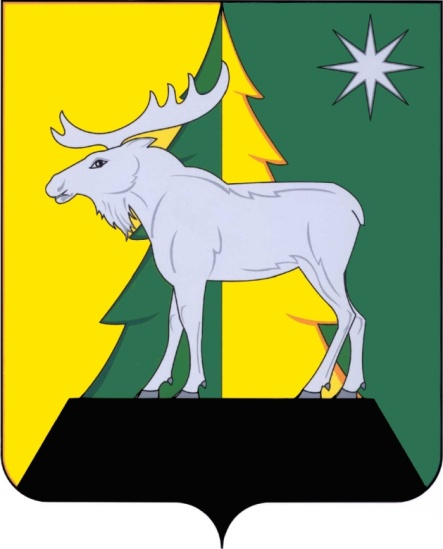 Схема теплоснабженияМуниципального образования «Железногорск-Илимское городское поселение»на период 2022 – 2028 годы (Актуализация 2022 года)ОБОСНОВЫВАЮЩИЕ МАТЕРИАЛЫ ТОМ 2СОГЛАСОВАНО:Железногорск-Илимское городское поселение2022ГЛАВА 2. СУЩЕСТВУЮЩЕЕ И ПЕРСПЕКТИВНОЕ ПОТРЕБЛЕНИЕ ТЕПЛОВОЙ ЭНЕРГИИ НА ЦЕЛИ ТЕПЛОСНАБЖЕНИЯ	Часть 1.	ДАННЫЕ	БАЗОВОГО	УРОВНЯ	ПОТРЕБЛЕНИЯ	ТЕПЛА НА ЦЕЛИ ТЕПЛОСНАБЖЕНИЯ						2.1.1 ТЭЦ-16Таблица 2.1.1.1 - Объем потребления тепловой энергии от ТЭЦ-16Часть 2. ПРОГНОЗЫ ПРИРОСТОВ СТРОИТЕЛЬНЫХ ПЛОЩАДЕЙ ФОНДОВ, СГРУПИРОВАННЫЕ ПО РАСЧЕТНЫМ ЭЛЕМЕНТАМ ТЕРРИТОРИАЛЬНОГО ДЕЛЕНИЯ И ПО ЗОНАМ ДЕЙСТВИЯ ИСТОЧНИКОВ ТЕПЛОВОЙ ЭНЕРГИИ С РАЗДЕЛЕНИЕМ ОБЪЕКТОВ СТРИОТЕЛЬСТВА НА МНОГКВАРТИРНЫЕ ДОМА, ИНДИВИДУАЛЬНЫЕ ЖИЛЫЕ ДОМА, ОБЩЕСТВЕННЫЕ ЗДАНИЯ, ПРОИЗВОДСТВЕННЫЕ ЗДАНИЯ ПРОМЫШЛЕННЫХ ПРЕДПРИЯТИЙ НА КАЖДОМ ЭТАПЕ2.2.1 Зона действия ТЭЦ-16Реестр объектов капитального строительства Часть 3. ПРОГНОЗЫ ПЕРСПЕКТИВНЫХ УДЕЛЬНЫХ РАСХОДОВ ТЕПЛОВОЙ ЭНЕРГИИ НА ОТОПЛЕНИЕ, ВЕНТИЛЯЦИЮ И ГОРЯЧЕЕ ВОДОСНАБЖЕНИЕ, СОГЛАСОВАННЫХ С ТРЕБОВАНИЯМИ К ЭНЕРГЕТИЧЕСКОЙ ЭФФЕКТИВНОСТИ ОБЪЕКТОВ ТЕПЛОПОТРЕБЛЕНИЯ, УСТАНАВЛИВАЕМЫХ В СООТВЕТСТВИИ С ЗАКОНОДАТЕЛЬСТВОМ РОССИЙСКОЙ ФЕДЕРАЦИИ При отсутствии точных данных по проектам существующей застройки для расчета были приняты укрупнённые показатели максимального теплового потока на отопление для жилых зданий на 1 м2 общей площади.Прогноз теплопотребления на основе темпов снижения теплопотребления для вновь строящихся зданий был выполнен в соответствии с Приказом Министерства регионального развития РФ от 28 мая 2010 г. № 262 "О требованиях энергетической эффективности зданий, строений, сооружений".Для новых жилых и общественных зданий высотой до 75 м включительно (25 этажей) предусматривается следующее снижение по годам нормируемого удельного энергопотребления на цели отопления и вентиляции по классу энергоэффективности В ("высокий") по отношению к базовому уровню:Для вновь возводимых зданий:на 15% с 2011 г. согласно таблице 2.3.1 и 2.3.2;на 30% с 2016 г. согласно таблице 2.3.3 и 2.3.4;на 40% с 2020 г. согласно таблице 2.3.5 и 2.3.6.Для реконструируемых зданий и жилья экономического класса:- на 15% с 2016 г.;- на 30% с 2020 г.Устанавливается снижение удельного потребления горячей воды жилых зданий по отношению к среднему фактическому потреблению:- с 2011 года - 130 л/сут.; - с 2016 года - 110 л/сут.; - с 2020 года - 85 л/сут.Таблица 2.3.1 - Нормируемый с 2011 года удельный расход тепловой энергии на отопление и вентиляцию малоэтажных жилых домов: одноквартирных отдельно стоящих и блокированных, многоквартирных и массового индустриального изготовления, кДж/(м2. оС. сутки)Таблица 2.3.2 - Нормируемый с 2011 г. удельный расход тепловой энергии на отопление и вентиляцию жилых и общественных зданий, кДж/(м2. оС. сутки) или [кДж/(м3. оС. сутки)]Примечание: для регионов, имеющих значение Dd = 8000 оC и более, нормируемые показатели следует снизить на 5%.Таблица 2.3.3 - Нормируемый с 2016 года удельный расход тепловой энергии на отопление и вентиляцию малоэтажных жилых домов: одноквартирных отдельно стоящих и блокированных, многоквартирных и массового индустриального изготовления, , кДж/(м2. оС. сутки)Таблица 2.3.4 - Нормируемый с 2016 г. удельный расход тепловой энергии на отопление и вентиляцию жилых и общественных зданий, кДж/(м2. оС. сутки) или [кДж/(м3. оС.сутки)]Примечание: для регионов, имеющих значение Dd = 8000 оC и более, нормируемые показатели следует снизить на 5%.Таблица 2.3.5 - Нормируемый с 2020 года удельный расход тепловой энергии на отопление и вентиляцию малоэтажных жилых домов: одноквартирных отдельно стоящих и блокированных, многоквартирных и массового индустриального изготовления, , кДж/(м2. оС. сутки)Таблица 2.3.6 - Нормируемый с 2020 г. удельный расход тепловой энергии на отопление и вентиляцию жилых и общественных зданий кДж/(м2. оС. сутки) или [кДж/(м3. оС.сутки)]Примечание: для регионов, имеющих значение Dd = 8000 оC и более, нормируемые показатели следует снизить на 5%.Часть 4. ПРОГНОЗЫ ПРИРОСТОВ ОБЪЕМОВ ПОТРЕБЛЕНИЯ ТЕПЛОВОЙ ЭНЕРГИИ (МОЩНОСТИ) И ТЕПЛОНОСИТЕЛЯ С РАЗДЕЛЕНИЕМ ПО ВИДАМ ТЕПЛОПОТРЕБЛЕНИЯ В КАЖДОМ РАСЧЕТНОМ ЭЛЕМЕНТЕ ТЕРРИТОРИАЛЬНОГО ДЕЛЕНИЯ И В ЗОНЕ ДЕЙСТВИЯ КАЖДОГО ИЗ СУЩЕСТВУЮЩИХ ИЛИ ПРЕДЛАГАЕМЫХ ДЛЯ СТРОИТЕЛЬСТВА ИСТОЧНИКОВ ТЕПЛОВОЙ ЭНЕРГИИ НА КАЖДОМ ЭТАПЕТаблица 2.4.1.1 - Расчетный прирост тепловой нагрузкиПрирост потребления тепловой энергии по этапам представлен в таблице ниже.Таблица 2.4.1.2 - Прирост тепловой нагрузки по этапамЧасть 5. ПРОГНОЗЫ ПРИРОСТОВ ОБЪЕМОВ ПОТРЕБЛЕНИЯ ТЕПЛОВОЙ ЭНЕРГИИ (МОЩНОСТИ) И ТЕПЛОНОСИТЕЛЯ С РАЗДЕЛЕНИЕМ ПО ВИДАМ ТЕПЛОПОТРЕБЛЕНИЯ В РАСЧЕТНЫХ ЭЛЕМЕНТАХ ТЕРРИТОРИАЛЬНОГО ДЕЛЕНИЯ И В ЗОНАХ ИНДИВИДУАЛЬНОГО ТЕПЛОСНАБЖЕНИЯ НА КАЖДОМ ЭТАПЕЗоны действия децентрализованного теплоснабжения в настоящее время ограничены теплоснабжением индивидуальной жилой застройки и в период реализации схемы теплоснабжения изменяться не будут.Часть	6. ПРОГНОЗЫ	 ПРИРОСТОВ ОБЪЕМОВ	 ПОТРЕБЛЕНИИ ТЕПЛОВОЙ ЭНЕРГИИ (МОЩНОСТИ) И ТЕПЛОНОСИТЕЛЯ ОБЪЕКТАМИ, РАСПОЛОЖЕННЫМИ В ПРОИЗВОДСТВЕННЫХ ЗОНАХ, ПРИ УСЛОВИИ ВОЗМОЖНЫХ ИЗМЕНЕНИЙ ПРОИЗВОДСТВЕННЫХ ЗОН И ИХ ПЕРЕПРОФИЛИРОВАНИЯ И ПРИРОСТОВ ОБЪЕМОВ ПОТРЕБЛЕНИЯ ТЕПЛОВОЙ ЭНЕРГИИ (МОЩНОСТИ) ПРОИЗВОДСТВЕННЫМИ ОБЪКТАМИ С РАЗДЕЛЕНИЕМ ПО ВИДАМ ТЕПЛОПОТРЕБЛЕНИЯ  И ПО ВОДАМ ТЕПЛОНОСИТЕЛЯ (ГОРЯЧАЯ ВОДА И ПАР) В ЗОНЕ ДЕЙСТВИЯ КАЖДОГО ИЗ СУЩЕСТВУЮЩИХ ИЛИ ПРЕДЛАГАЕМЫХ ДЛЯ СТРОИТЕЛЬСТВА ИСТОЧНИКОВ ТЕПЛОВОЙ ЭНЕРГИИ НА КАЖДОМ ЭТАПЕПрогноз приростов в промышленных зонах отсутствуетЧасть 7. ПРОГНОЗ ПЕРСПЕКТИВНОГО ПОТРЕБЛЕНИЯ ТЕПЛОВОЙ ЭНЕРГИИ ОТДЕЛЬНЫМИ КАТЕГОРИЯМИ ПОТРЕБИТЕЛЕЙ, В ТОМ ЧИСЛЕ СОЦИАЛЬНО ЗНАЧИМЫХ, ДЛЯ КОТОРЫХ УСТАНАВЛИВАЮТСЯ ЛЬГОТНЫЕ ТАРИФЫ НА ТЕПЛОВУЮ ЭНЕРГИЮ (МОЩНОСТЬ), ТЕПЛОНОСИТЕЛЬЛьготные тарифы на тепловую энергию (мощность), теплоноситель не устанавливаются.Часть 8. ПРОГНОЗ ПЕРСПЕКТИВНОГО ПОТРЕБЛЕНИЯ ТЕПЛОВОЙ ЭНЕРГИИ ПОТРЕБИТЕЛЯМИ, С КОТОРЫМИ ЗАКЛЮЧЕНЫ ИЛИ МОГУТ БЫТЬ ЗАКЛЮЧЕНЫ В ПЕРСПЕКТИВЕ СВОБОДНЫЕ ДОЛГОСРОЧНЫЕ ДОГОВОРЫ ТЕПЛОСНАБЖЕНИЯСвободные долгосрочные договоры теплоснабжения не заключены и не планируются к заключению.Часть 9. ПРОГНОЗ ПЕРСПЕКТИВНОГО ПОТРЕБЛЕНИЯ ТЕПЛОВОЙ ЭНЕРГИИ ПОТРЕБИТЕЛЯМИ, С КОТОРЫМИ ЗАКЛЮЧЕНЫ ИЛИ МОГУТ БЫТЬ ЗАКЛЮЧЕНЫ ДОЛГОСРОЧНЫЕ ДОГОВОРЫ ТЕПЛОСНАБЖЕНИЯ ПО РЕГУЛИРУЕМОЙ ЦЕНЕДолгосрочные договоры теплоснабжения по регулируемой цене не заключены и не планируются к заключению.ГЛАВА 3.  ЭЛЕКТРОННАЯ  МОДЕЛЬ  СИСТЕМЫ  ТЕПЛОСНАБЖЕНИЯ  ПОСЕЛЕНИЯ, ГОРОДСКОГО ОКРУГАСогласно п. 2 Постановления Правительства РФ от 22.02.2012 №154 «О требованиях к схемам теплоснабжения, порядку их разработки и утверждения» разработка электронной модели не является обязательной при разработке схем теплоснабжения поселений, городских округов с численностью населения до 100 тыс. человек. В целях экономии бюджетных средств разработка электронной модели в схеме теплоснабжения МО «Железногорск-Илимский» не предусмотрена.ГЛАВА 4. СУЩЕСТВУЮЩИЕ	И ПЕРСПЕКТИВНЫЕ БАЛАНСЫ ТЕПЛОВОЙ МОЩНОСТИ ИСТОЧНИКОВ ТЕПЛОВОЙ ЭНЕРГИИ И ТЕПЛОВОЙ НАГРУЗКИ	Часть 1. БАЛАНСЫ СУЩЕСТВУЮЩЕЙ НА БАЗОВЫЙ ПЕРИОД СХЕМЫ ТЕПЛОСНАБЖЕНИЯ (АКТУАЛИЗАЦИИ СХЕМЫ ТЕПЛОСНАБЖЕНИЯ) ТЕПЛОВОЙ МОЩНОСТИ И ПЕРСПЕКТИВНОЙ ТЕПЛОВОЙ НАГРУЗКИ В КАЖДОМ ИЗ ЗОН ДЕЙСТВИЯ ИСТОЧНИКОВ ТЕПЛОВОЙ ЭНЕРГИИ С ОПРЕДЕЛЕНИЕМ РЕЗЕРВОВ (ДЕФИЦИТОВ) СУЩЕСТВУЮЩЕЙ РАСПОЛАГАЕМОЙ ТЕПЛОВОЙ МОЩНОСТИ ИСТОЧНИКОВ ТЕПЛОВОЙ ЭНЕРГИИ, УСТАНАВЛИВАЕМЫХ НА ОСНОВАНИИ ВЕЛИЧИН РАСЧЕТНОЙ ТЕПЛОВОЙ НАГРУЗКИУстановленная мощность 249 Гкал/ч. Суммарная присоединенная тепловая нагрузка потребителей тепловой энергии на начало 2020 г. составляет 177,939797 Гкал/ч.Таблица 4.1.1.1 - Существующий баланс тепловой мощности и подключенной нагрузкиТаблица 4.1.1.2 - Перспективный баланс тепловой мощности и подключенной нагрузки Часть 2. ГИДРАВЛИЧЕСКИЙ РАСЧЕТ ПЕРЕДАЧИ ТЕПЛОНОСИТЕЛЯ ДЛЯ КАЖДОГО МАГИСТРАЛЬНОГО ВЫВОДАОснованием для разработки гидравлического расчета тепловых сетей является:– СНиП 41 -02-2003 «Тепловые сети»;– СНиП 41-03-2003 «Тепловая изоляция оборудования и трубопроводов»;– СНиП 41-01-2003 «Отопление, вентиляция, кондиционирование»;– ГОСТ 21.605-82-СПД «Сети тепловые (тепломеханическая часть). Рабочие чертежи»;– ГОСТ 21.206-93 «Условные обозначения трубопроводов».Справочная литература:– Справочник проектировщика «Проектирование тепловых сетей». Автор А.А. Николаев;– Справочник «Наладка и эксплуатация водяных тепловых сетей», 3-е издание, переработанное и дополненное. Автор В.И. Манюк;– Правила технической эксплуатации тепловых энергоустановок.Условия проведения гидравлического расчета:Схема тепловой сети – двухтрубная, тупиковая.Схема подключения систем теплопотребления к тепловой сети –зависимая.Параметры теплоносителя – 130/70 0С.Давление в точке подключения – В зависимости от расположения точки подключения, параметры давления согласно пьезометрического графика тепловой сети.Расчетная температура наружного воздуха: -45 0С.Коэффициент эквивалентной шероховатости (поправочный коэффициент к величине удельных потерь давления) Кэ = 3,0.Из-за отсутствия точных данных о количестве местных сопротивлений – сумма коэффициентов местных сопротивлений принята как 10 % от линейных потерь давления.1. Определение тепловых нагрузок потребителей, расчетных расходов теплоносителя.Расчетные расходы воды определяются по формуле:где:– Q(P)oт - расчетная тепловая нагрузка;– t1p – расчетная температура воды в подающем трубопроводе тепловой сети;– t2P – расчетная температура воды в обратном трубопроводе тепловой сети.2. Проведение гидравлического расчета.Потери давления на участке трубопровода складываются из линейных потерь (на трение) и потерь на местных сопротивлениях:∆р = ∆ртр + ∆рм;Линейные потери давления пропорциональны длине труб и равны:∆pтр = R·L;где L – длина трубопровода, м;R – удельные потери давления на трение, кгс/м2.где λ – коэффициент гидравлического трения;v – скорость теплоносителя, м/с;ρ – плотность теплоносителя, кгс/м3;g – ускорение свободного падения, м/с2;dBН – внутренний диаметр трубы, м;G – расчетный расход теплоносителя на рассчитываемом участке, т/ч.Потери давления в местных сопротивлениях находят по формуле:где Σζ – сумма коэффициентов местных сопротивлений.Тепловые сети работают при турбулентном режиме движения теплоносителя в квадратичной области, поэтому коэффициент гидравлического трения определяется формулой Прандтля-Никурадзе:λ = 1/(1,14 + 2∙lg(Dв/ Kэ))2где Kэ – эквивалентная шероховатость трубы, принимаемая для вновь прокладываемых труб водяных тепловых сетей Kэ = .При значениях эквивалентной шероховатости трубопроводов, отличных от Kэ = , на величину удельных потерь давления вводится поправочный коэффициент β. В этом случае:∆р = β·R·L + ∆pм. Часть 3. ВЫВОДЫ О РЕЗЕРВАХ (ДЕФИЦИТАХ) СУЩЕСТВУЮЩЕЙ СИСТЕМЫ ТЕПЛОСНАБЖЕНИЯ ПРИ ОБЕСПЕЧЕНИИ ПЕРСПЕКТИВНОЙ ТЕПЛОВОЙ НАГРУЗКИ ПОТРЕБИТЕЛЕЙУстановленная тепловая мощность ТЭЦ-16, выделенной для теплоснабжения, с большим резервом (около 58,40 Гкал/ч) покрывает перспективные потребности г. Железногорск-Илимский в тепловой энергии.ТЭЦ-16 имеет значительный резерв тепловой мощности (порядка 58,40 Гкал/ч), однако резерв сетевых подогревателей с учетом тепловых потерь составляет 8,03 Гкал/ч (около 3% от установленной мощности).ГЛАВА 5. МАСТЕР-ПЛАН  РАЗВИТИЯ  СИСТЕМ  ТЕПЛОСНАБЖЕНИЯ  ПОСЕЛЕНИЯ, ГОРОДСКОГО ОКРУГАВ муниципальном образовании «Железногорск-Илимское городское поселение» мастер-план перспективного развития систем теплоснабжения не предусмотрен.ГЛАВА 6. СУЩЕСТВУЮЩИЕ И ПЕРСПЕКТИВНЫЕ БАЛАНСЫ ПРОИЗВОДИТЕЛЬНОСТИ ВОДОПОДГОТОВИТЕЛЬНЫХ УСТАНОВОК И МАКСИМАЛЬНОГО ПОТРЕБЛЕНИЯ ТЕПЛОНОСИТЕЛЯ ТЕПЛОПОТРЕБЛЯЮЩИМИ УСТАНОВКАМИ ПОТРЕБИТЕЛЕЙ, В ТОМ ЧИСЛЕ В АВАРИЙНЫХ РЕЖИМАХЧасть 1. РАСЧЕТНАЯ ВЕЛИЧИНА НОРМАТИВНЫХ ПОТЕРЬ ТЕПЛОНОСИТЕЛЯ В ТЕПЛОВЫХ СЕТЯХ В ЗОНАХ ДЕЙСТВИЯ ИСТОЧНИКОВ ТЕПЛОВОЙ ЭНЕРГИИ         Таблица 6.1.1.1 - Нормативные потери теплоносителя в тепловых сетях в зонах действия источников тепловой энергииЧасть 2. МАКСИМАЛЬНЫЙ И СРЕДНЕЧАСОВОЙ РАСХОД ТЕПЛОНОСИТЕЛЯ (РАСХОД СЕТЕВОЙ ВОДЫ) НА ГОРЯЧЕЕ ВОДОСНАБЖЕНИЕ ПОТРЕБИТЕЛЕЙ С ИСПОЛЬЗОВАНИЕМ ОТКРЫТОЙ СИСТЕМЫ ТЕПЛОСНАБЖЕНИЯ В ЗОНЕ ДЕЙСТВИЯ КАЖДОГО ИСТОЧНИКА ТЕПЛОВОЙ ЭНЕРГИИ, РАССЧИТЫВАЕМЫЙ С УЧЕТОМ ПРОГНОЗНЫХ СРОКОВ ПЕРЕВОДА ПОТРЕБИТЕЛЕЙ, ПОДКЛЮЧЕННЫХ К ОТКРЫТОЙ СИСТЕМЕ ТЕПЛОСНАБЖЕНИЯ (ГОРЯЧЕГО ВОДОСНАБЖЕНИЯ), НА ЗАКРЫТУЮ СИСТЕМУ ГОРЯЧЕГО ВОДОСНАБЖЕНИЯТаблица 6.2.1.1 - Расход теплоносителя на горячее водоснабжение потребителей для открытой системы теплоснабженияВ разрабатываемой схеме теплоснабжения предлагается мероприятие по переводу потребителей на закрытую схему подключения. В такой схеме подготовка горячей воды будет осуществляется непосредственно у потребителя, а компенсация водоразбора будет осуществляться из систем водоснабжения потребителей, а не из тепловой сети.Полный перевод на закрытую схему подключения позволит: -отделить контуры системы теплоснабжения от контуров потребителей и, как следствие, сократить расходы подпиточной воды на ЦТП; -исключить влияние возможных загрязнений теплоносителя у потребителей (в виду подключения производственных потребителей) на режим работы тепловой сети; -повысить качество воды, идущей на горячее водоснабжения, у конечных потребителей, поскольку вода будет браться из холодного водопровода надлежащего питьевого качества;-стабилизировать гидравлический режим в тепловых сетях, что приведет к повышению качества теплоснабжения в целом.Часть 3. СВЕДЕНИЯ О НАЛИЧИИ БАКОВ-АККУМУЛЯТОРОВДля подпитки тепловой сети от  ТЭЦ-16 в аварийных режимах на котельной установлены 2 бака аккумулятора объемом по 3тыс. м³.  Часть 4. НОРМАТИВНЫЙ И ФАКТИЧЕСКИЙ (ДЛЯ ЭКСПЛУАТАЦИОННОГО И АВАРИЙНОГО РЕЖИМОВ) ЧАСОВОЙ РАСХОД ПОДПИТОЧНОЙ ВОДЫ В ЗОНЕ ДЕЙСТВИЯ ИСТОЧНИКОВ ТЕПЛОВОЙ ЭНЕРГИИТаблица 6.4.1 - Нормативный и фактический, для эксплуатационного режима, расход подпиточной воды в зоне действия источников тепловой энергииТаблица 6.4.2 - Нормативный и фактический, для аварийного режима, расход подпиточной воды в зоне действия источников тепловой энергииЧасть 5. СУЩЕСТВУЮЩИЙ И ПЕРСПЕКТИВНЫЙ БАЛАНС ПРОИЗВОДИТЕЛЬНОСТИ ВОДОПОДГОТОВИТЕЛЬНЫХ УСТАНОВОК И ПОТЕРЬ ТЕПЛОНОСИТЕЛЯ С УЧЕТОМ РАЗВИТИЯ СИСТЕМЫ ТЕПЛОСНАБЖЕНИЯСуществующая подпитка тепловой сети 1297,776 тыс. м3\год.Таблица 6.5.1.1 - Прирост подпитки тепловой сетиГЛАВА 7. ПРЕДЛОЖЕНИЯ ПО СТРОИТЕЛЬСТВУ, РЕКОНСТРУКЦИИ И ТЕХНИЧЕСКОМУ ПЕРЕВООРУЖЕНИЮ ИСТОЧНИКОВ ТЕПЛОВОЙ ЭНЕРГИИЧасть 1. ОПИСАНИЕ УСЛОВИЙ ОРГАНИЗАЦИИ ЦЕНТРАЛИЗОВАННОГО ТЕПЛОСНАБЖЕНИЯ, ИНДИВИДУАЛЬНОГО ТЕПЛОСНАБЖЕНИЯ, А ТАКЖЕ ПОКВАРТИРНОГО ОТОПЛЕНИЯВ соответствии со статьей 23 Федерального закона «О теплоснабжении» №190-ФЗ от 27.07.2010, развитие систем теплоснабжения поселений, городских округов осуществляется в целях удовлетворения спроса на тепловую энергию, теплоноситель и обеспечения надежного теплоснабжения наиболее экономичным способом при минимальном вредном воздействии на окружающую среду, экономического стимулирования развития и внедрения энергосберегающих технологий.Поквартирное отопление в рассматриваемом регионе возможно только с использованием в качестве источника электрической энергии, поскольку установка индивидуального газового отопления невозможна в виду отсутствия подключения к системам газоснабжения. Практика применения индивидуальных электрических источников тепловой энергии описана в Главе 1 Обосновывающих материалов.Часть 2. ОПИСАНИЕ ТЕКУЩЕЙ СИТУАЦИИ, СВЯЗАННОЙ С РАНЕЕ ПРИНЯТЫМИ В СООТВЕТСТВИИ С ЗАКОНОДАТЕЛЬСТВОМ РОССИЙСКОЙ ФЕДЕРАЦИИ ОБ ЭЛЕКТРОЭНЕРГЕТИКЕ РЕШЕНИЯМИ ОБ ОТНЕСЕНИИ ГЕНЕРИРУЮЩИХ ОБЪЕКТОВ К ГЕНЕРИРУЮЩИМ ОБЪЕКТАМ, МОЩНОСТЬ КОТОРЫХ ПОСТАВЛЯЕТСЯ В ВЫНУЖДЕННОМ РЕЖИМЕ В ЦЕЛЯХ ОБЕСПЕЧЕНИЯ НАДЕЖНОГО ТЕПЛОСНАБЖЕНИЯ ПОТРЕБИТЕЛЕЙУказанные объекты отсутствуют.Часть 3. АНАЛИЗ НАДЕЖНОСТИ И КАЧЕСТВА ТЕПЛОСНАБЖЕНИЯ ДЛЯ СЛУЧАЕВ ОТНЕСЕНИЯ ГЕНЕРИРУЮЩЕГО ОБЪЕКТА К ОБЪЕКТАМ, ВЫВОД ИЗ ЭКСПЛУАТАЦИИ МОЖЕТ ПРИВЕСТИ К НАРУШЕНИЮ НАДЕЖНОСТИ ТЕПЛОСНАБЖЕНИЯ (ПРИ ОТНЕСЕНИИ ТАКОГО ГЕНЕРИРУЮЩЕГО ОБЪЕКТА К ОБЪЕКТАМ, ЭЛЕКТРИЧЕСКАЯ МОЩНОСТЬ КОТОРЫХ ПОСТАВЛЯЕТСЯ В ВЫНУЖДЕНОМ РЕЖИМЕ В ЦЕЛЯХ ОБЕСПЕЧЕНИЯ НАДЕЖНОГО ТЕПЛОСНАБЖЕНИЯ ПОТРЕБИТЕЛЕЙ, В СООТВЕТСТВУЮЩЕМ ГОДУ ДОЛГОСРОЧНОГО КОНКУРЕНТНОГО ОТБОРА МОЩНОСТИ НА ОПТОВОМ РЫНКЕ ЭЛЕКТРИЧЕСКОЙ ЭНЕРГИИ (МОЩНОСТИ) НА СООТВЕТСТВУЮЩИЙ ПЕРИОД), В СООТВЕТСТВИИ С МЕТОДИЧЕСКИМИ УКАЗАНИЯМИ ПО РАЗРАБОТКЕ СХЕМ ТЕПЛОСНАБЖЕНИЯ	Указанные объекты отсутствуют.Часть 4. ОБОСНОВАНИЕ ПРЕДЛАГАЕМЫХ ДЛЯ СТРОИТЕЛЬСТВА ИСТОЧНИКОВ ТЕПЛОВОЙ ЭНЕРГИИ, ФУНКЦИОНИРУЮЩИХ В РЕЖИМЕ КОМБИНИРОВАННОЙ ВЫРАБОТКОЙ ЭЛЕКТРИЧЕСКОЙ И ТЕПЛОВОЙ ЭНЕРГИИ, ДЛЯ ОБЕСПЕЧЕНИЯ ПЕРСПЕКТИВНЫХ ТЕПЛОВЫХ НАГРУЗОКСтроительство источников тепловой энергии, функционирующих в режиме комбинированной выработки электрической и тепловой энергии, для обеспечения перспективных тепловых нагрузок схемой теплоснабжения не предусмотрено.Часть 5. ОБОСНОВАНИЕ ПРЕДЛАГАЕМЫХ ДЛЯ РЕКОНСТРУКЦИИ ДЕЙСТВУЮЩИХ ИСТОЧНИКОВ ТЕПЛОВОЙ ЭНЕРГИИ, ФУНКЦИОНИРУЮЩИХ В РЕЖИМЕ КОМБИНИРОВАННОЙ ВЫРАБОТКИ ЭЛЕКТРИЧЕСКОЙ И ТЕПЛОВОЙ ЭНЕРГИИ, С ВЫРАБОТКОЙ ЭЛЕКТРОЭНЕРГИИ НА СОБСТВЕННЫЕ НУЖДЫ ТЕПЛОСНАБЖАЮЩЕЙ ОРГАНИЗАЦИИ В ОТНОШЕНИИ ИСТОЧНИКА ТЕПЛОВОЙ ЭНЕРГИИ, НА БАЗЕ СУЩЕСТВУЮЩИХ И ПЕРСПЕКТИВНЫХ НАГРУЗОК	Реконструкция действующего источника тепловой энергии, функционирующего в режиме комбинированной выработки электрической и тепловой энергии ТЭЦ-16, для обеспечения перспективных приростов тепловых нагрузок не требуется.Часть 6. ОБОСНОВАНИЕ ПРЕДЛОЖЕНИЙ ПО ПЕРЕОБОРУДОВАНИЮ КОТЕЛЬНЫХ В ИСТОЧНИКИ ТЕПЛОВОЙ ЭНЕРГИИ, ФУНКЦИОНИРУЮЩИЕ В РЕЖИМЕ КОМБИНИРОВАННОЙ ВЫРАБОТКИ ЭЛЕКТРИЧЕСКОЙ И ТЕПЛОВОЙ ЭНЕРГИИ, С ВЫРАБОТКОЙ ЭЛЕКТРОЭНЕРГИИ НА СОБСТВЕННЫЕ НУЖДЫ ТЕПЛОСНАБЖАЮЩЕЙ ОРГАНИЗАЦИИ В ОТНОШЕНИИ ИСТОЧНИКА ТЕПЛОВОЙ ЭНЕРГИИ, НА БАЗЕ СУЩЕСТВУЮЩИХ И ПЕРСПЕКТИВНЫХ ТЕПЛОВЫХ НАГРУЗОКРеконструкция котельных для выработки электроэнергии в комбинированном цикле экономически не обоснована в виду малой существующей и перспективных тепловых нагрузок.Часть 7. ОБОСНОВАНИЕ ПРЕДЛАГАЕМЫХ ДЛЯ РЕКОНСТРУКЦИИ КОТЕЛЬНЫХ С УВЕЛИЧЕНИЕМ ЗОНЫ ИХ ДЕЙСТВИЯ ПУТЕМ ВКЛЮЧЕНИЯ В НЕЕ ЗОН ДЕЙСТВИЯ СУЩЕСТВУЮЩИХ ИСТОЧНИКОВ ТЕПЛОВОЙ ЭНЕРГИИ	Обоснования отсутствуют. В связи с наличием всего одного источника тепловой энергии на территории муниципального образования «Железногорск-Илимское городское поселение».Часть 8. ОБОСНОВАНИЕ ПРЕДЛАГАЕМЫХ ДЛЯ ПЕРЕВОДА В ПИКОВЫЙ РЕЖИМ РАБОТЫ КОТЕЛЬНЫХ ПО ОТНОШЕНИЮ К ИСТОЧНИКАМ ТЕПЛОВОЙ ЭНЕРГИИ, ФУНКЦИОНИРУЮЩИМ В РЕЖИМЕ КОМБИНИРОВАННОЙ ВЫРАБОТКИ ЭЛЕКТРИЧЕСКОЙ И ТЕПЛОВОЙ ЭНЕРГИИНа территории муниципального образования «Железногорск-Илимское городское поселение» всего одного источник тепловой энергии, ТЭЦ-16Часть 9. ОБОСНОВАНИЕ ПРЕДЛОЖЕНИЙ ПО РАСШИРЕНИЮ ЗОН ДЕЙСТВИЯ ДЕЙСТВУЮЩИХ ИСТОЧНИКОВ ТЕПЛОВОЙ ЭНЕРГИИ, ФУНКЦИОНИРУЮЩИХ В РЕЖИМЕ КОМБИНИРОВАННОЙ ВЫРАБОТКИ ЭЛЕКТРИЧЕСКОЙ И ТЕПЛОВОЙ ЭНЕРГИИРасширение зон деятельности ТЭЦ-16 не планируется.Часть 10. ОБОСНОВАНИЕ ПРЕДЛАГАЕМЫХ ДЛЯ ВЫВОДА В РЕЗЕРВ И (ИЛИ) ВЫВОДА ИЗ ЭКСПЛУАТАЦИИ КОТЕЛЬНЫХ ПРИ ПЕРЕДАЧЕ ТЕПЛОВЫХ НАГРУЗОК НА ДРУГИЕ ИСТОЧНИКИ ТЕПЛОВОЙ ЭНЕРГИИУказанные объекты отсутствуют.Часть 11. ОБОСНОВАНИЕ ОРГАНИЗАЦИИ ИНДИВИДУАЛЬНОГО ТЕПЛОСНАБЖЕНИЯ В ЗОНАХ ЗАСТРОЙКИ ПОСЕЛЕНИЯ МАЛОЭТАЖНЫМИ ЖИЛЫМИ ЗДАНИЯМИ	Одной из особенностей муниципального образования Железногорск-Илимский с подведомственной территорией является отсутствие магистрального газа, поэтому основным топливом источников тепловой энергии является Уголь. В виду отсутствия газа, организация индивидуального теплоснабжения проблематична. В рассматриваемых нами элементах территориального деления индивидуальное теплоснабжение не выгодно. Часть 12. ОБОСНОВАНИЕ ПЕРСПЕКТИВНЫХ БАЛАНСОВ ПРОИЗВОДСТВА И ПОТРЕБЛЕНИ ТЕПЛОВОЙ МОЩНОСТИ ИСТОЧНИКОВ ТЕПЛОВОЙ ЭНЕРГИИ И ТЕПЛОНОСИТЕЛЯ И ПРИСОЕДИНЕННОЙ ТЕПЛОВОЙ НАГРУЗКИ В КАЖДОЙ ИЗ СИСТЕМ ТЕПЛОСНАБЖЕНИЯ ПОСЕЛЕНИЯТаблица 7.12.1 - Прирост тепловой нагрузки по каждой системе теплоснабжения ТЭЦ-16Часть 13. АНАЛИЗ ЦЕЛЕСООБРАЗНОСТИ ВВОДА НОВЫХ И РЕКОНСТРУКЦИЯ СУЩЕСТВУЮЩИХ ИСТОЧНИКОВ ТЕПЛОВОЙ ЭНЕРГИИ С ИСПОЛЬЗОВАНИЕМ ВОЗОБНОВЛЯЕМЫХ ИСТОЧНИКОВ ЭНЕРГИИ, А ТАКЖЕ МЕСТНЫХ ВИДОВ ТОПЛИВАУказанные мероприятия не планируются.Часть 14. ОРГАНИЗАЦИЯ ТЕПЛОСНАБЖЕНИЯ В ПРОИЗВОДСТВЕННЫХ ЗОНАХ НА ТЕРРИТОРИИ ПОСЕЛЕНИЯОрганизация теплоснабжения в производственных зонах на территории муниципального образования «Железногорск-Илимское городское поселение» сохраняется в существующем виде.Часть 15. РЕЗУЛЬТАТЫ РАСЧЕТОВ РАДИУСА ЭФФЕКТИВНОГО ТЕПЛОСНАБЖЕНИЯВ настоящее время Федеральный закон «О теплоснабжении» ввел понятие «радиус эффективного теплоснабжения», но принятой конкретной методики его расчета до сих пор не существует. За прошедшее с момента интенсивного развития теплофикации в России время использовано много понятий, в основе которых лежало определение радиуса теплоснабжения. Упомянем лишь три из них, наиболее распространенных: оптимальный радиус теплоснабжения; оптимальный радиус теплофикации; радиус надежного теплоснабжения. С момента введения в действие закона «О теплоснабжении» появилось еще одно определение: радиус эффективного теплоснабжения – максимальное расстояние от теплопотребляющей установки до ближайшего источника тепловой энергии в системе теплоснабжения, при превышении которого подключение теплопотребляющей установки к данной системе теплоснабжения нецелесообразно по причине увеличения совокупных расходов в системе теплоснабжения. К сожалению, у всех расчетов есть один, но существенный недостаток. В своем большинстве все применяемые формулы - это эмпирические соотношения, построенные не только на базе экономических представлений 1940-х гг., но и использующие для эмпирических соотношений действующие в то время ценовые индикаторы.В данном отчете, ввиду отсутствия действующей нормативной базы, радиус эффективного теплоснабжения был определен по методике предложенной членом редколлегии журнала Новости Теплоснабжения, советником генерального директора ОАО «Объединение ВНИПИэнергопром» В.Н.Папушкина, основанной на самых распространенных расчетах, применяемых для определения радиуса теплоснабжения. В виду того, что методика ориентирована в основном на радиальные сети, радиусы эффективного теплоснабжения строились отдельно на каждый район с опорой на реперные насосные станции.Радиус теплоснабжения ТЭЦ-16 составляет 9 км.ГЛАВА 8.  ПРЕДЛОЖЕНИЯ ПО СТРОИТЕЛЬСТВУ И РЕКОНСТРУКЦИИ  ТЕПЛОВЫХ СЕТЕЙ И СООРУЖЕНИЙ НА НИХЧасть 1. РЕКОНСТРУКЦИЯ И СТРОИТЕЛЬСТВО ТЕПЛОВЫХ СЕТЕЙ, ОБЕСПЕЧИВАЮЩИХ ПЕРЕРАСПРЕДЕЛЕНИЕ ТЕПЛОВОЙ НАГРУЗКИ ИЗ ЗОН С ДЕФИЦИТОМ ТЕПЛОВОЙ МОЩНОСТИ В ЗОНЫ С ИЗБЫТКОМ ТЕПЛОВОЙ МОЩНОСТИ (ИСПОЛЬЗОВАНИЕ СУЩЕСТВУЮЩИХ РЕЗЕРВОВ)Строительство и реконструкция тепловых сетей, обеспечивающих перераспределение тепловой нагрузки из зон с дефицитом располагаемой тепловой мощности источников тепловой энергии в зоны с резервом располагаемой мощности источников тепловой энергии не планируется.Часть 2. СТРОИТЕЛЬСТВО ТЕПЛОВЫХ СЕТЕЙ ДЛЯ ОБЕСПЕЧЕНИЯ ПЕРСПЕКТИВНЫХ ПРИРОСТОВ ТЕПЛОВОЙ НАГРУЗКИ ПОД ЖИЛИЩНУЮ, КОМПЛЕКСНУЮ ИЛИ ПРОИЗВОДСТВЕННУЮ ЗАСТРОЙКУ ВО ВНОВЬ ОСВАИВАЕМЫХ РАЙОНАХ ПОСЕЛЕНИЯПерспективная застройка планируется в существующих, обеспеченных централизованным теплоснабжением по магистральным трубопроводам районах. По мере ввода новых потребителей будет выполняться разводящая сеть от магистральных трубопроводов. Застройщик осуществляет подключение к тепловым сетям в установленном законодательством порядке, в соответствии с проектом застройки земельного участка. Часть 3. СТРОИТЕЛЬСТВО ТЕПЛОВЫХ СЕТЕЙ, ОБЕСПЕЧИВАЮЩИХ УСЛОВИЯ, ПРИ НАЛИЧИИ КОТОРЫХ СУЩЕСТВУЕТ ВОЗМОЖНОСТЬ ПОСТАВОК ТЕПЛОВОЙ ЭНЕРГИИ ПОТРЕБИТЕЛЯМ ОТ РАЗЛИЧНЫХ ИСТОЧНИКОВ ТЕПЛОВОЙ ЭНЕРГИИ ПРИ СОХРАНЕНИИ НАДЕЖНОСТИ ТЕПЛОСНАБЖЕНИЯ	В муниципальном образование «Железногорск-Илимское городское поселение» единственный теплоисточник – ТЭЦ-16. В связи с этим строительство тепловых сетей, обеспечивающих условия, при наличии которых существует возможность поставок тепловой энергии потребителям от различных источников тепловой энергии, схемой теплоснабжения не предусмотрено.Часть 4. СТРОИТЕЛЬСТВО ИЛИ РЕКОНСТРУКЦИЯ ТЕПЛОВЫХ СЕТЕЙ ДЛЯ ПОВЫШЕНИЯ ЭФФЕКТИВНОСТИ ФУНКЦИОНИРОВАНИЯ СИСТЕМЫ ТЕПЛОСНАБЖЕНИЯ  В ТОМ ЧИСЛЕ ЗА СЧЕТ ПЕРЕВОДА КОТЕЛЬНЫХ В ПИКОВЫЙ РЕЖИМ РАБОТЫ ИЛИ ЛИКВИДАЦИИ КОТЕЛЬНОЙСхемой теплоснабжения предусмотрена перекладка сетей, исчерпавших свой ресурс и нуждающихся в замене, одним из ожидаемых результатов реализации которых является снижение объема потерь тепловой энергии и, как следствие, повышение эффективности функционирования системы теплоснабжения в целом. Часть 5. СТРОИТЕЛЬСТВО ТЕПЛОВЫХ СЕТЕЙ ДЛЯ ОБЕСПЕЧЕНИЯ НОРМАТИВНОЙ НАДЕЖНОСТИ ТЕПЛОСНАБЖЕНИЯПовышение надежности в области транспортировки тепловой энергии неразрывно связано с резервированием (кольцеванием) магистральных участков теплосетей, а также наличие перемычек (резервных связей) с другими (неосновными) источниками теплоснабжения системы, то есть возможность аварийной схемы обеспечения от другого источника теплоисточника. На территории муниципального образования отсутствуют теплоисточники значительной мощности, способные покрыть полностью нагрузку при аварии на питающих магистралях других источников тепла. Для сокращения времени устранения аварий на тепловых сетях и последствий, неразрывно связанных с авариями на теплопроводах, рекомендуется применять систему оперативно-дистанционного контроля.Часть 6. РЕКОНСТРУКЦИЯ ТЕПЛОВЫХ СЕТЕЙ С ИЗМЕНЕНИЕМ ДИАМЕТРА ТРУБОПРОВОДОВ ДЛЯ ОБЕСПЕЧЕНИЯ ПЕРСПЕКТИВНЫХ ПРИРОСТОВ ТЕПЛОВОЙ НАГРУЗКИ Реконструкция тепловых сетей с увеличением диаметра трубопроводов для обеспечения перспективных приростов тепловой нагрузки схемой не предусмотрена.Часть 7. РЕКОНСТРУКЦИЯ ТЕПЛОВЫХ СЕТЕЙ, ПОДЛЕЖАЩИХ ЗАМЕНЕ В СВЯЗИ С ИСЧЕРПАНИЕМ ЭКСПЛУАТАЦИОННОГО РЕСУРСАМероприятия по строительству линейных объектов инфраструктуры теплоснабжения направлены на обеспечение надежности и повышение эффективности теплоснабжения.Предложения по реконструкции тепловых сетей, подлежащих замене в связи с исчерпанием эксплуатационного ресурса, включают:- проведение комплексного обследования технико-экономического состояния систем теплоснабжения, в том числе показателей физического износа и энергетической эффективности в соответствии с требованиями федерального закона от 27.07.2010 г. №190-ФЗ «О теплоснабжении»;- перекладку сетей, исчерпавших свой ресурс и нуждающихся в замене.Сроки реализации мероприятий определены исходя из их значимости и планируемых сроков ввода объектов капитального строительства.Часть 8. СТРОИТЕЛЬСТВО И РЕКОНСТРУКЦИЯ НАСОСНЫХ СТАНЦИЙНе планируется.ГЛАВА 9. ПРЕДЛОЖЕНИЯ ПО ПЕРЕВОДУ ОТКРЫТЫХ СИСТЕМ ТЕПЛОСНАБЖЕНИЯ (ГОРЯЧГО ВОДОСНАБЖЕНИЯ) В ЗАКРЫТЫЕ СИСТЕМЫ ГОРЯЧЕГО ВОДОСНАБЖЕНИЯЧасть 1. ТЕХНИКО-ЭКОНОМИЧЕСКОЕ ОБОСНОВАНИЕ ПРЕДЛОЖЕНИЙ ПО ТИПАМ ПРИСОЕДИНЕНИЙ ТЕПЛОПОТРЕБЛЯЮЩИХ УСТАНОВОК ПОТРЕБИТЕЛЕЙ (ИЛИ ПРИСОЕДИНЕНИЙ АБОНЕНСКИХ ВВОДОВ) К ТЕПЛОВЫМ СЕТЯМ, ОБЕСПЕЧИВАЮЩИМ ПЕРЕВОД ПОТРЕБИТЕЛЕЙ, ПОДКЛЮЧЕННЫХ К ОТКРЫТОЙ СИСТЕМЕ ТЕПЛОСНАБЖЕНИЯ (ГОРЯЧЕГО ВОДОСНАБЖЕНИЯ), НА ЗАКРЫТУЮ СИСТЕМУ ГОРЯЧЕГО ВОДОСНАБЖЕНИЯТепловой пункт (ТП) — один из главных элементов системы централизованного теплоснабжения зданий, выполняющий функции приема теплоносителя, преобразования (при необходимости) его параметров, распределения между потребителями тепловой энергии и учета ее расходования. В зависимости от предназначения, условий присоединения потребителей к тепловой сети, требований заказчика и др. ТП составляется из ряда отдельных функциональных узлов. Предлагается для применения в схеме вновь проектируемых потребителей стандартные автоматизированные блочные тепловые пункты (БТП) полной заводской готовности, предназначенные для присоединения к тепловой сети различных систем теплопотребления и выполненные по типовым технологическим схемам с применением водоподогревателей на базе паяных или разборных пластинчатых теплообменников. Актуальность перевода открытых систем горячего водоснабжения на закрытые схемы обусловлена следующими причинами:  - в случае открытой системы технологическая возможность поддержания температурного графика при переходных температурах с помощью подогревателей отопления отсутствует и наличие излома (70 ºС) для нужд ГВС приводит к «перетопам» в помещениях зданий;  - существует перегрев горячей воды при эксплуатации открытой системы теплоснабжения без регулятора температуры горячей воды, которая фактически соответствует температуре воды в подающей линии тепловой сети. Переход на закрытую схему присоединения систем ГВС позволит обеспечить:  - снижение расхода тепловой энергии на отопление и ГВС за счет перевода на качественно-количественное регулирование температуры теплоносителя в соответствии с температурным графиком;  - снижение внутренней коррозии трубопроводов и отложения солей;  - снижение темпов износа оборудования тепловых станций и котельных;  - кардинальное улучшение качества теплоснабжения потребителей, ликвидация «перетопов» во время положительных температур наружного воздуха в отопительный период; Перевод закрытых систем ГВС на закрытые системы должен проводиться в триэтапа:1) проектирование индивидуальных тепловых пунктов (ИТП);2) приобретение оборудования;3) строительство.Часть 2. ВЫБОР И ОБОСНОВАНИЕ МЕТОДА РЕГУЛИРОВАНИЯ ОТПУСКА ТЕПЛОВОЙ ЭНЕРГИИ ОТ ИСТОЧНИКОВ ТЕПЛОВОЙ ЭНЕРГИИОсновной задачей регулирования отпуска тепловой энергии в системах теплоснабжения является поддержание заданной температуры воздуха в отапливаемых помещениях при изменяющихся в течение отопительного сезона внешних климатических условиях и заданной температуры горячей воды, поступающей в системы горячего водоснабжения при изменяющемся в течение суток расходе этой воды. В соответствии с СП 124.13330.2012 «Тепловые сети» Актуализированная редакция СНиП 41-02-2003 при отпуске тепла от источников тепловой энергии системы теплоснабжения применяется качественное регулирование (по нагрузке отопления или по совмещенной нагрузке отопления и горячего водоснабжения) согласно графику изменения температуры воды в зависимости от температуры наружного воздуха.Часть 3. ПРЕДЛОЖЕНИЯ ПО РЕКОНСТРУКЦИИ ТЕПЛОВЫХ СЕТЕЙ ДЛЯ ОБЕСПЕЧЕНИЯ ПЕРЕДАЧИ ТЕПЛОВОЙ ЭНЕРГИИ ПРИ ПЕРЕХОДЕ ОТ ОТКРЫТОЙ СИСТЕМЫ ТЕПЛОСНАБЖЕНИЯ (ГОРЯЧЕГО ВОДОСНАБЖЕНИЯ) К ЗАКРЫТОЙ СИСТЕМЕ ГОРЯЧЕГО ВОДОСНАБЖЕНИЯДля организации закрытой схемы горячего водоснабжения потребуется:  - выполнение гидравлического расчета тепловых сетей с учетом перехода на закрытую схему теплоснабжения с целью определения необходимости реконструкции тепловых сетей с увеличением диаметров и строительство ЦТП;  - реконструкция тепловых сетей с увеличением диаметров;  - строительство ЦТП с установкой теплообменных аппаратов и перекладкой квартальных тепловых сетей и сетей водоснабжения;  - оснащение потребителей, подключенных непосредственно к тепловым сетям по открытой схеме, теплообменниками ГВС;  - замена стальных трубопроводов ГВС в зданиях на полимерные трубопроводы; - реконструкция сетей водоснабжения с перераспределением расходов воды от источников на ИТП; - реконструкция систем водоподготовки на источниках. При переходе на закрытую схему теплоснабжения рекомендуется организовать отдельный учет тепловой энергии на горячее водоснабжение в каждом тепловом пункте.Применительно к новому строительству, проектирование тепловых сетей и сетейводоснабжения должно учитывать условия независимых и закрытых схем.Часть 4. РАСЧЕТ ПОТРЕБНОСТИ ИНВЕСТИЦИЙ ДЛЯ ПЕРЕХОДА ОТКРЫТОЙ СИСТЕМЫ ТЕПЛОСНАБЖЕНИЯ (ГОРЯЧЕГО ВОДОСНАБЖЕНИЯ) В ЗАКРЫТУЮ СИСТЕМУ ГОРЯЧЕГО ВОДОСНАБЖЕНИЯСуммарная стоимость установки АИТП у всех потребителей муниципального образования «Железногорск-Илимское городское поселение» с полным переходом на закрытую схему теплоснабжения на перспективу до 2022 года составит 529,290 млн.руб.Кроме экономии на подпитке, снизится суммарный расход на сетевых насосах, что даст дополнительный положительный экономический эффект. Отсутствие водоразбора из тепловой сети позволит прейти на стабильный постоянный гидравлический режим с качественным регулированием отпуска тепловой энергии, что сильно повысит качество теплоснабжения. У потребителей появится собственный инструмент регулирования качества и количества своего теплоснабжения, причем все регулировки внутри потребителя будут мало влиять на гидравлический режим работы всей тепловой сети, но при этом все искусственные «перетопы и недотопы» будут учитываться индивидуальными приборами учета. Реализация данного мероприятия не планируется.Часть 5. ОЦЕНКА ЦЕЛЕВЫХ ПОКАЗАТЕЛЕЙ ЭФФЕКТИВНОСТИ И КАЧЕСТВА ТЕПЛОСНАБЖЕНИЯ В ОТКРЫТОЙ СИСТЕМЕ ТЕПЛОСНАБЖЕНИЯ (ГОРЯЧЕГО ВОДОСНАБЖЕНИЯ) И ЗАКРЫТОЙ СИСТЕМЕ ГОРЯЧЕГО ВОДОСНАБЖЕНИЯКлючевыми критериями для перехода на закрытую систему присоединения ГВСбудут являться:1) Для источников и тепловых сетей:-  увеличение срока службы водогрейных котлов;-  увеличение срока службы магистральных и квартальных тепловых сетей;-  снижение нагрузки на систему подпитки теплосети;2) Для потребителей:-  улучшение качества теплоснабжения потребителей, исчезновение «перетопов» вовремя положительных температур наружного воздуха в отопительный период; - соответствие качества горячей воды санитарным нормам.Переход на независимые схемы позволит широко применять автоматизациюпроцессов регулирования и повышать надежность теплоснабжения. При внедрении,совместно с «закрытием» системы ГВС независимых схем теплоснабжения городскихобъектов, отопительное оборудование потребителей гидравлически изолируется от сетейпроизводителя тепла, что позволяет использовать более эффективные и безаварийныережимы работы насосного оборудования как в автоматизированных индивидуальныхтепловых пунктах (АИТП) потребителя, так и на магистральных и внутриквартальныхсетях ресурсоснабжающих организаций (РСО).Также следует отметить возможные эффекты для потребителей:- снижение платежей за горячую воду при стоимости теплоносителя выше стоимостиводопроводной воды;- соблюдение температуры горячей воды;- уменьшение сливов при отсутствии циркуляции;- повышение достоверности и снижение стоимости приборного учета.Возможны эффекты от перехода также и для теплоснабжающей организации:- ликвидация убытков при тарифе на теплоноситель ниже реальных затрат;- возможность получения дополнительных доходов от эксплуатации ИТП;- улучшение режимов в тепловых сетях с возможностью подключения новыхпотребителей;- повышение качества теплоносителя с уменьшением внутренней коррозииоборудования.Часть 6. ПРЕДЛОЖЕНИЯ ПО ИСТОЧНИКАМ ИНВЕСТИЦИЙИсточниками инвестиций могут быть бюджетные средства муниципального образования «Железногорск-Илимское городское поселение», средства ресурсоснабжающей организации, а также средства иных заинтересованных лиц в виде инвестиций.ГЛАВА 10.  ПЕРСПЕКТИВНЫЕ ТОПЛИВНЫЕ БАЛАНСЫЧасть 1. РАСЧЕТЫ ПО КАЖДОМУ ИСТОЧНИКУ ТЕПЛОВОЙ ЭНЕРГИИ ПЕРСПЕКТИВНЫХ МАКСИМАЛЬНЫХ ЧАСОВЫХ И ГОДОВЫХ РАСХОДОВ ОСНОВНОГО ВИДА ТОПЛИВА ДЛЯ ОБЕСПЕЧЕНИЯ НОРМАТИВНОГО ФУНКЦИОНИРОВАНИЯ ИСТОЧНИКОВ ТЕПЛОВОЙ ЭНЕРГИИ НА ТЕРРИТОРИИ ПОСЕЛЕНИЯ, ГОРОДСКОГО ОКРУГАТаблица 10.1.1.1 - Годовое потребление топливаЧасть 2. РАСЧЕТЫ НОРМАТИВНЫХ ЗАПАСОВ АВАРИЙНЫХ ВИДОВ ТОПЛИВАТаблица 10.2.1 – Нормативный запас аварийных видов топливаЧасть 3. ВИД ТОПЛИВА ПОТРЕБЛЯЕМЫЙ ИСТОЧНИКОМ ТЕПЛОВОЙ ЭНЕРГИИ, В ТОМ ЧИСЛЕ С ИСПОЛЬЗОВАНИЕМ ВОЗОБНОВЛЯЕМЫХ ИСТОЧНИКОВ ЭНЕРГИИ И МЕСТНЫХ ВИДОВ ТОПЛИВА.Таблица 10.3.1 - Потребляемые источником тепловой энергии виды топливаНа территории муниципального образования возобновляемые источники тепловой энергии отсутствуют, ввод новых либо реконструкция существующих источников тепловой энергии с использованием возобновляемых источников энергии не планируется.Часть 4. ПРЕОБЛАДАЮЩИЙ В ПОСЕЛЕНИИ, ГОРОДСКОМ ОКРУГЕ ВИД ТОПЛИВА, ОПРЕДЕЛЯЕМЫЙ ПО СОВОКУПНОСТИ ВСЕХ СИСТЕМ ТЕПЛОСНАБЖЕНИЯ, НАХОДЯЩИХСЯ В СООТВЕТСВУЮЩЕМ ПОСЕЛЕНИИ, ГОРОДСКОМ ОКРУГЕ.В муниципальном образовании «Железногорск-Илимское городское поселение» преобладающим видом топлива является уголь.Часть 5. ПРИОРИТЕТНОЕ НАПРАВЛЕНИЕ РАЗВИИЯ ТОПЛИВНОГО БАЛАНСА ПОСЕЛЕНИЯ, ГОРОДСКОГО ОКРУГА.Направлений по переводу котельных на другие виды топлива отсутствуют.ГЛАВА 11. ОЦЕНКА НАДЕЖНОСТИ ТЕПЛОСНАБЖЕНИЯЧасть 1. МЕТОДЫ И РЕЗУЛЬТАТЫ ОБРАБОТКИ ДАННЫХ ПО ОТКАЗАМ УЧАСТКОВ ТЕПЛОВЫХ  СЕТЕЙ  (АВАРИЙНЫМ  СИТУАЦИЯМ),  СРЕДНЕЙ  ЧАСТОТЫ  ОТКАЗОВ УЧАСТКОВ  ТЕПЛОВЫХ СЕТЕЙ  (АВАРИЙНЫХ СИТУАЦИЙ)  В КАЖДОЙ СИСТЕМЕ ТЕПЛОСНАБЖЕНИЯ	В СНиП 41.02.2003 надежность теплоснабжения определяется по способности проектируемых и действующих источников теплоты, тепловых сетей и в целом систем централизованного теплоснабжения обеспечивать в течение заданного времени требуемые режимы, параметры и качество теплоснабжения (отопления, вентиляции, горячего водоснабжения, а также технологических потребностей предприятий в паре и горячей воде) обеспечивать нормативные показатели вероятности безотказной работы [Р], коэффициент готовности [Кг], живучести [Ж]. Расчет показателей системы с учетом надежности должен производиться для каждого потребителя. При этом минимально допустимые показатели вероятности безотказной работы следует принимать для:- источника теплоты Рит = 1;- тепловых сетей Кс= 1;- потребителя теплоты Рпт= 1.Нормативные показатели безотказности тепловых сетей обеспечиваются следующими мероприятиями:- установлением предельно допустимой длины нерезервированных участков теплопроводов (тупиковых, радиальных, транзитных) до каждого потребителя или теплового пункта;- местом размещения резервных трубопроводных связей между радиальными теплопроводами;- достаточностью диаметров, выбираемых при проектировании новых или реконструируемых существующих теплопроводов для обеспечения резервной подачи теплоты потребителям при отказах;- очередность ремонтов и замен теплопроводов, частично или полностью утративших свой ресурс.Готовность системы теплоснабжения к исправной работе в течении отопительного периода определяется по числу часов ожидания готовности: источника теплоты, тепловых сетей, потребителей теплоты, а также - числу часов нерасчетных температур наружного воздуха в данной местности. Минимально допустимый показатель готовности СЦТ к исправной работе Кг принимается 1.Нормативные показатели готовности систем теплоснабжения обеспечиваются следующими мероприятиями:- готовностью СЦТ к отопительному сезону;- достаточностью установленной (располагаемой) тепловой мощности источника тепловой энергии для обеспечения исправного функционирования СЦТ при нерасчетных похолоданиях;- способностью тепловых сетей обеспечить исправное функционирование СЦТ при нерасчетных похолоданиях;- организационными и техническими мерами, необходимые для обеспечения исправного функционирования СЦТ на уровне заданной готовности;- максимально допустимым числом часов готовности для источника теплоты.Потребители теплоты по надежности теплоснабжения делятся на три категории:Первая категория - потребители, не допускающие перерывов в подаче расчетного количества теплоты и снижения температуры воздуха в помещениях, ниже предусмотренных ГОСТ 30494. Например, больницы, родильные дома, детские дошкольные учреждения с круглосуточным пребыванием детей, картинные галереи, химические и специальные производства, шахты и т.п.Вторая категория - потребители, допускающие снижение температуры в отапливаемых помещениях на период ликвидации аварии, но не более 54 ч:- жилых и общественных зданий до 12 °С;- промышленных зданий до 8 °С.Часть 2. МЕТОДЫ И РЕЗУЛЬТАТЫ ОБРАБОТКИ ДАННЫХ ПО ВОССТАНОВЛЕНИЯМ ОТКАЗАВШИХ УЧАСТКОВ ТЕПЛОВЫХ СЕТЕЙ (УЧАСТКОВ ТЕПЛОВЫХ СЕТЕЙ, НА КОТОРЫХ ПРОИЗОШЛИ АВАРИЙНЫЕ СИТУАЦИИ), СРЕДНЕГО ВРЕМЕНИ ВОССТАНОВЛЕНИЯ ОТКАЗАВШИХ УЧАСТКОВ ТЕПЛОВЫХ СЕТЕЙ В КАЖДОЙ СИСТЕМЕ ТЕПЛОСНАБЖЕНИЯВремя, затраченное на восстановление теплоснабжения потребителей после аварийных отключений, в значительной степени зависит от следующих факторов: диаметр трубопровода, тип прокладки, объем дренирования и заполнения тепловой сети, а также времени, затраченного на согласование раскопок с собственниками смежных коммуникаций. Время восстановления трубопровода тепловых сетей слагается из продолжительности слива теплоносителя (7-8%), времени собственного ремонта (76-79%) и времени заполнения трубопровода теплоносителем (14-15%).При отсутствии достоверных данных, о времени восстановления теплоснабжения потребителей при устранении отказов, ориентировочно время необходимое для ликвидации поврежденного участка тепловой сети, можно рассчитать по эмпирической зависимости предложенной Соколовым Е.Я.:Zр ≈ а*[1+(b+с*lс.з.)*d1,2], часгде:d – условный диаметр трубопровода, м;lс.з. – расстояние между секционирующими задвижками, м;а, b, с – постоянные коэффициенты, зависящие от способа укладки теплопровода (подземный, надземный) и его конструкции, а также от способа диагностики места повреждения и уровня организации ремонтных работ. Для подземного способа, при прокладке в непроходных каналах, значения коэффициентов составляют: а=6,0, b=0,5 и с=0,0015.Перерыв теплоснабжения, с момента обнаружения, идентификации дефекта и подготовки рабочего места, включающего в себя установление точного места повреждения со вскрытием канала и начала операций по локализации поврежденного трубопровода, представлен в таблице 11.2.1Таблица 11.2.1 – Перерыв теплоснабжения по локализации поврежденного трубопроводаЧасть 3. РЕЗУЛЬТАТЫ ОЦЕНКИ ВЕРОЯТНОСТИ ОТКАЗА (АВАРИЙНОЙ СИТУАЦИИ) И БЕЗОТКАЗНОЙ (БЕЗАВАРИЙНОЙ) РАБОТЫ СИСТЕМЫ ТЕПЛОСНАБЖЕНИЯ ПО ОТНОШЕНИЮ К ПОТРЕБИТЕЛЯМ, ПРИСОЕДИНЕННЫМ К МАГИСТРАЛЬНЫМ И РАСПРЕДЕЛИТЕЛЬНЫМ ТЕПЛОПРОВОДАМВсе тепловые сети тепловых источников муниципального образования попадают в категорию магистральных и распределительных. В местах ответвлений трубопроводов установлена запорная арматура. При этом используются стальные задвижки, шаровые краны, и дисковые затворыПотребители теплоты по надежности теплоснабжения делятся на три категории:-  потребители первой категории, не допускающие снижение температуры воздуха в помещениях, ниже предусмотренных ГОСТ 30494 (больницы, родильные дома, детские дошкольные учреждения с круглосуточным пребыванием детей, картинные галереи, химические и специальные производства, шахты);-  потребители второй категории, допускающие снижение температуры в отапливаемых помещениях жилых и общественных зданий до 12°С, промышленных зданий до 8°С, на период ликвидации аварии, но не более 54 часов;-  потребители третьей категории – прочие.По СНиП 41-02-2003 «Тепловые сети» при авариях (отказах) на источнике теплоты на его выходных коллекторах в течение всего ремонтно-восстановительного периода должны обеспечиваться:-  подача 100% необходимой теплоты потребителям первой категории (если иные режимы не предусмотрены договором);- подача теплоты на отопление и вентиляцию жилищно-коммунальным и промышленным потребителям второй и третьей категорий в размере 87% для расчетной температуры -30°С;- заданный потребителем аварийный режим расхода пара и технологической горячей воды;- заданный потребителем аварийный тепловой режим работы неотключаемых вентиляционных систем;- среднесуточный расход теплоты за отопительный период на горячее водоснабжение (при невозможности его отключения).Часть 4. РЕЗУЛЬТАТЫ ОЦЕНКИ КОЭФФИЦИЕНТОВ ГОТОВНОСТИ ТЕПЛОПРОВОДОВ К НЕСЕНИЮ ТЕПЛОВОЙ НАГРУЗКИНарушения подачи теплоты на отопление и вентиляцию могут привести к катастрофическим последствиям, а ограничения нагрузки горячего водоснабжения лишь к временному снижению комфорта, поэтому показатели рассчитываются для отопительно-вентиляционной нагрузки.Надежность расчетного уровня теплоснабжения оценивается коэффициентами готовности, определяемыми для каждого узла-потребителя и представляющими собой вероятности того, что в произвольный момент времени в течение отопительного периода в j-й узел будет обеспечена подача расчетного количества тепла. Иначе, среднее значение доли отопительного сезона, в течение которой теплоснабжение потребителя в j-м узле не нарушается.Коэффициент готовности к обеспечению расчетного теплоснабжения потребителя (определяется для каждого потребителя расчетной схемы):Kj = pO + ∑f∈Fj pf,В СНиП 41.02.2003 «Тепловые сети» значение минимально допустимого показателя готовности системы теплоснабжения в целом принято равным 0,97 без выделения долей источника теплоты, тепловых  сетей и потребителей.Пропускная способность трубопроводов достаточна для пропуска расчетного расхода теплоносителя. На показатель готовности системы теплоснабжения больше всего влияют наличие участков тепловых сетей с сроком эксплуатации более 20-25 лет. В схеме теплоснабжения предусмотрены инвестиции на реконструкцию участков тепловых сетей, в первую очередь имеющих повышенный срок эксплуатации (свыше 17 лет), то есть являющихся потенциально опасными.Часть 5. РЕЗУЛЬТАТЫ ОЦЕНКИ НЕДООТПУСКА ТЕПЛОВОЙ ЭНЕРГИИ ПО ПРИЧИНЕ ОТКАЗОВ (АВАРИЙНЫХ СИТУАЦИЙ) И ПРОСТОЕВ ТЕПЛОВЫХ СЕТЕЙ И ИСТОЧНИКОВ ТЕПЛОВОЙ ЭНЕРГИИНедоотпуск тепловой энергии отсутствует.ГЛАВА 12. ОБОСНОВАНИЕ ИНВЕСТИЦИЙ В СТРОИТЕЛЬСТВО, РЕКОНСТРУКЦИЮ И ТЕХНИЧЕСКОЕ ПЕРЕВООРУЖЕНИЕЧасть 1. ОЦЕНКА ФИНАНСОВЫХ ПОТРЕБНОСТЕЙ, ЭФФЕКТИВНОСТИ ИНВЕСТИЦИЙ И ЦЕНОВЫХ ПОСЛЕДСТВИЙ ДЛЯ ПОТРЕБИТЕЛЕЙТаблица 12.1.1 - Реконструкция или модернизация существующих объектов системы централизованного теплоснабженияТаблица 12.1.2 - Реконструкция тепловых сетей находящихся в собственности ПАО «Иркутскэнерго»Таблица 12.1.2 - Реконструкция муниципальных тепловых сетей Часть 2. ПРЕДЛОЖЕНИЯ ПО ИСТОЧНИКАМ ИНВЕСТИЦИЙ, ОБЕСПЕЧИВАЮЩИХ ФИНАНСОВЫЕ ПОТРЕБНОСТИФинансирование мероприятий по строительству, реконструкции и техническому перевооружению источников тепловой энергии и тепловых сетей может осуществляться из двух основных групп источников: бюджетные и внебюджетные.Бюджетное финансирование указанных проектов осуществляется из бюджета Российской Федерации, бюджетов субъектов Российской Федерации и местных бюджетов в соответствии с Бюджетным кодексом РФ и другими нормативно-правовыми актами.Дополнительная государственная поддержка может быть оказана в соответствии с законодательством о государственной поддержке инвестиционной деятельности, в том числе при реализации мероприятий по энергосбережению и повышению энергетической эффективности.Внебюджетное финансирование осуществляется за счет собственных средств теплоснабжающих и теплосетевых предприятий, состоящих из прибыли и амортизационных отчислений.В соответствии с действующим законодательством и по согласованию с органами тарифного регулирования в тарифы теплоснабжающих и теплосетевых организаций может включаться инвестиционная составляющая, необходимая для реализации указанных выше мероприятийЧасть 3. РАСЧЕТЫ ЦЕНОВЫХ ПОСЛЕДСТВИЙ ДЛЯ ПОТРЕБИТЕЛЕЙ ПРИ РЕАЛИЗАЦИИ ПРОГРАММ СТРОИТЕЛЬСТВА, РЕКОНСТРУКЦИИ И ТЕХНИЧЕСКОГО ПЕРЕВООРУЖЕНИЯ СИСТЕМ ТЕПЛОСНАБЖЕНИЯРасчет экономической эффективности инвестиций затрудняется тем, что проекты, предусмотренные схемой теплоснабжения, направлены, в первую очередь не на получение прибыли, а на выполнение мероприятий на устранение износа существующих теплосетей и мощностей, а также на выполнение требований законодательства.ГЛАВА 13.  ИНДИКАТОРЫ РАЗВИТИЯ СИСТЕМ  ТЕПЛОСНАБЖЕНИЯ ПОСЕЛЕНИЯ, ГОРОДСКОГО ОКРУГАИндикаторы развития систем теплоснабжения представлены в таблице.Таблица 13.1 Индикаторы развития систем теплоснабженияГЛАВА 14. ЦЕНОВЫЕ (ТАРИФНЫЕ) ПОСЛЕДСТВИЯЧасть 1. ТАРИФНО-БАЛАНСОВЫЕ РАСЧЕТНЫЕ МОДЕЛИ ТЕПЛОСНАБЖЕНИЯ ПОТРЕБИТЕЛЕЙ ПО КАЖДОЙ СИСТЕМЕ ТЕПЛОСНАБЖЕНИЯДля выполнения анализа влияния реализации строительства, реконструкции и технического перевооружения источников тепловой энергии, тепловых сетей и сооружений на них, разработаны тарифно-балансовые модели, структура которых сформирована в зависимости от основных видов деятельности теплоснабжающих организаций. Данные для текущей главы ПАО «Иркутскэнерго» не предоставлены.ГЛАВА 15. РЕЕСТР ЕДИНЫХ ТЕПЛОСНАБЖАЮЩИХ ОРГАНИЗАЦИЙЧасть 1. РЕЕСТР СИСТЕМ ТЕПЛОСНАБЖЕНИЯ, СОДЕРЖАЩИЙ ПЕРЕЧЕНЬ ТЕПЛОСНАБЖАЮЩИХ ОРГАНИЗАЦИЙ, ДЕЙСТВУЮЩИХ В КАЖДОЙ СИСТЕМЕ ТЕПЛОСНАБЖЕНИЯ, РАСПОЛОЖЕННЫХ В ГРАНИЦАХ ПОСЕЛЕНИЯ, ГОРОДСКОГО ОКРУГА, ГОРОДА ФЕДЕРАЛЬНОГО ЗНАЧЕНИЯВ таблице представлен реестр систем теплоснабжения, содержащий перечень теплоснабжающих организаций, действующих в каждой системе теплоснабжения, расположенных в муниципальном образовании Железногорск-Илимский.Таблица 15.1.1 - Перечень теплоснабжающих организацийЧасть 2. РЕЕСТР ЕДИНЫХ ТЕПЛОСНАБЖАЮЩИХ ОРГАНИЗАЦИЙ, СОДЕРЖАЩИЙ ПЕРЕЧЕНЬ СИСТЕМ ТЕПЛОСНАБЖЕНИЯ, ВХОДЯЩИХ В СОСТАВ ЕДИНОЙ ТЕПЛОСНАБЖАЮЩЕЙ ОРГАНИЗАЦИИТаблица 15.2.1- Реестр единых теплоснабжающих организацийЧасть 3. ОСНОВАНИЯ, В ТОМ ЧИСЛЕ КРИТЕРИИ, В СООТВЕТСТВИИ С КОТОРЫМИ ТЕПЛОСНАБЖАЮЩАЯ ОРГАНИЗАЦИЯ ОПРЕДЕЛЕНА ЕДИНОЙ ТЕПЛОСНАБЖАЮЩЕЙ ОРГАНИЗАЦИЕЙДля присвоения организации статуса ЕТО на территории городского округа организации, владеющие на праве собственности или ином законном основании источниками тепловой энергии и (или) тепловыми сетями, подают в уполномоченный орган в течение 1 месяца с даты опубликования (размещения) в установленном порядке проекта схемы теплоснабжения заявку на присвоение статуса ЕТО с указанием зоны ее деятельности. К заявке прилагается бухгалтерская отчетность, составленная на последнюю отчетную дату перед подачей заявки, с отметкой налогового органа о ее принятии.Уполномоченные органы обязаны в течение 3 рабочих дней с даты окончания срока для подачи заявок разместить сведения о принятых заявках на сайте поселения, городского округа, на сайте соответствующего субъекта Российской Федерации в информационно-телекоммуникационной сети "Интернет" (далее - официальный сайт). В случае если органы местного самоуправления не имеют возможности размещать соответствующую информацию на своих официальных сайтах, необходимая информация может размещаться на официальном сайте субъекта Российской Федерации, в границах которого находится соответствующее муниципальное образование. Поселения, входящие в муниципальный район, могут размещать необходимую информацию на официальном сайте этого муниципального района. В случае если в отношении одной зоны деятельности единой теплоснабжающей организации подана 1 заявка от лица, владеющего на праве собственности или ином законном основании источниками тепловой энергии и (или) тепловыми сетями в соответствующей зоне деятельности единой теплоснабжающей организации, то статус единой теплоснабжающей организации присваивается указанному лицу. В случае если в отношении одной зоны деятельности единой теплоснабжающей организации подано несколько заявок от лиц, владеющих на праве собственности или ином законном основании источниками тепловой энергии и (или) тепловыми сетями в соответствующей зоне деятельности единой теплоснабжающей организации, уполномоченный орган присваивает статус единой теплоснабжающей организации в соответствии с пунктами 7 -10 ПП РФ № 808 от 08.08.2012 г.		Критерии соответствия ЕТО, установлены в пункте 7 раздела II «Критерии и порядок определения единой теплоснабжающей организации» Постановления Правительства РФ от 08.08.2012 г. № 808 «Правила организации теплоснабжения в Российской Федерации». Согласно пункту 7 ПП РФ № 808 от 08.08.2012 г.  критериями определения единой теплоснабжающей организации являются:  владение на праве собственности или ином законном основании источниками тепловой энергии с наибольшей рабочей тепловой мощностью и (или) тепловыми сетями с наибольшей емкостью в границах зоны деятельности единой теплоснабжающей организации;  размер собственного капитала;  способность в лучшей мере обеспечить надежность теплоснабжения в соответствующей системе теплоснабжения.В случае если заявка на присвоение статуса ЕТО подана организацией, которая владеет на праве собственности или ином законном основании источниками тепловой энергии с наибольшей рабочей тепловой мощностью и тепловыми сетями с наибольшей емкостью в границах зоны деятельности единой теплоснабжающей организации, статус единой теплоснабжающей организации присваивается данной организации. В случае если заявки на присвоение статуса ЕТО поданы от организации, которая владеет на праве собственности или ином законном основании источниками тепловой энергии с наибольшей рабочей тепловой мощностью, и от организации, которая владеет на праве собственности или ином законном основании тепловыми сетями с наибольшей емкостью в границах зоны деятельности единой теплоснабжающей организации, статус единой теплоснабжающей организации присваивается той организации из указанных, которая имеет наибольший размер собственного капитала. В случае если размеры собственных капиталов этих организаций различаются не более чем на 5 процентов, статус ЕТО присваивается организации, способной в лучшей мере обеспечить надежность теплоснабжения в соответствующей системе теплоснабжения.Единая теплоснабжающая организация при осуществлении своей деятельности обязана: - заключать и исполнять договоры теплоснабжения с любыми обратившимися к ней потребителями тепловой энергии, теплопотребляющие установки которых находятся в данной системе теплоснабжения при условии соблюдения указанными потребителями выданных им в соответствии с законодательством о градостроительной деятельности технических условий подключения к тепловым сетям; - заключать и исполнять договоры поставки тепловой энергии (мощности) и (или) теплоносителя в отношении объема тепловой нагрузки, распределенной в соответствии со схемой теплоснабжения; - заключать и исполнять договоры оказания услуг по передаче тепловой энергии, теплоносителя в объеме, необходимом для обеспечения и теплоснабжения потребителей тепловой энергии с учетом потерь тепловой энергии, теплоносителя при их передачеГраницы зоны деятельности ЕТО в соответствии с п.19 установлены ПП РФ от 08.08.2012 № 808 могут быть изменены в следующих случаях:- подключение к системе теплоснабжения новых теплопотребляющих установок, источников тепловой энергии или тепловых сетей, или их отключение от системы теплоснабжения;- технологическое объединение или разделение систем теплоснабжения.Сведения об изменении границ зон деятельности ЕТО, а также сведения о присвоении другой организации статуса ЕТО подлежат внесению в схему теплоснабжения при ее актуализации.На момент актуализации схемы теплоснабжения статус ЕТО на территории муниципального образования «Железногорск-Илимское городское поселение» присвоен ПАО «Иркутскэнерго».С 01.09.2020г. статус ЕТО будет присвоен по критериям ООО «Байкальская энергетическая компания» на основании письма 13.07.2020г. № 327/025-44/4204 от ПАО «Иркутскэнерго».Часть 4. ЗАЯВКИ ТЕПЛОСНАБЖАЮЩИХ ОРГАНИЗАЦИЙ, ПОДАННЫЕ В РАМКАХ РАЗРАБОТКИ ПРОЕКТА СХЕМЫ ТЕПЛОСНАБЖЕНИЯ (ПРИ ИХ НАЛИЧИИ), НА ПРИСВОЕНИЕ СТАТУСА ЕДИНОЙ ТЕПЛОСНАБЖАЮЩЕЙ ОРГАНИЗАЦИИВ рамках разработки проекта схемы теплоснабжения, заявки теплоснабжающих организаций, на присвоение статуса единой теплоснабжающей организации, отсутствуют.Часть 5. ОПИСАНИЕ ГРАНИЦ ЗОН ДЕЯТЕЛЬНОСТИ ЕДИНОЙ ТЕПЛОСНАБЖАЮЩЕЙ ОРГАНИЗАЦИИ (ОРГАНИЗАЦИЙ) Границы зон деятельности единых теплоснабжающих организаций находятся в Железногорск-Илимский.ГЛАВА 16. РЕЕСТР ПРОЕКТОВ СХЕМЫ ТЕПЛОСНАБЖЕНИЯЧасть 1. ПЕРЕЧЕНЬ МЕРОПРИЯТИЙ ПО СТРОИТЕЛЬСТВУ, РЕКОНСТРУКЦИИ ИЛИ ТЕХНИЧЕСКОМУ ПЕРЕВООРУЖЕНИЮ ИСТОЧНИКОВ ТЕПЛОВОЙ ЭНЕРГИИВ таблице ниже приведены  перечень мероприятий по строительству, реконструкции или техническому перевооружению источников тепловой энергии ТЭЦ-16.Таблица 16.1.1. - Перечень мероприятий по строительству, реконструкции или техническому перевооружению источников тепловой энергии ТЭЦ-16Часть 2. ПЕРЕЧЕНЬ МЕРОПРИЯТИЙ ПО СТРОИТЕЛЬСТВУ, РЕКОНСТРУКЦИИ И ТЕХНИЧЕСКОМУ ПЕРЕВООРУЖЕНИЮ ТЕПЛОВЫХ СЕТЕЙ И СООРУЖЕНИЙ НА НИХВ таблицах ниже приведен перечень мероприятий по строительству, реконструкции и техническому перевооружению тепловых сетей и сооружений на нихТаблица 16.2.1 Перечень мероприятий на тепловых сетей находящихся в собственности ТЭЦ-16 филиал ПАО "ИркутскэнергоТаблица 16.2.1 Перечень мероприятий на тепловых сетях, находящихся в муниципальной собственностиЧасть 3. ПЕРЕЧЕНЬ МЕРОПРИЯТИЙ, ОБЕСПЕЧИВАЮЩИХ ПЕРЕХОД ОТ ОТКРЫТЫХ СИСТЕМ ТЕПЛОСНАБЖЕНИЯ (ГОРЯЧЕГО ВОДОСНАБЖЕНИЯ) НА ЗАКРЫТЫЕ СИСТЕМЫ ГОРЯЧЕГО ВОДОСНАБЖЕНИЯСуммарная стоимость установки АИТП у всех потребителей г. Железногорск-Илимский  и с полным переходом на закрытую схему теплоснабжения на перспективу до 2022 года составит 529,290 млн. руб.ГЛАВА 17. ЗАМЕЧАНИЯ И ПРЕДЛОЖЕНИЯ К ПРОЕКТУ СХЕМЫ ТЕПЛОСНАБЖЕНИЯ	Схема теплоснабжения корректировалась с учетом предложений и замечаний, поступивших от теплоснабжающей организаций ПАО «Иркутскэнерго» ТЭЦ-16 и администрации муниципального образования «Железногорск-Илимское городское поселение» и устранялись неточности в процессе работы над схемой.ГЛАВА  18.  СВОДНЫЙ  ТОМ  ИЗМЕНЕНИЙ,  ВЫПОЛНЕННЫХ  В ДОРАБОТАННОЙ И (ИЛИ) АКТУАЛИЗИРОВАННОЙ СХЕМЕ ТЕПЛОСНАБЖЕНИЯПеречень изменений, внесенных в доработанную и актуализированную схему теплоснабжения представлен ниже. В ходе проведения актуализации Схемы теплоснабжения муниципального образования Железногорск-Илимский с подведомственной территорией были внесены изменения в следующие разделы:Было откорректировано согласно постановлению Правительства РФ от 22 февраля 2012 г. N 154 "О требованиях к схемам теплоснабжения, порядку их разработки и утверждения" и предоставленным данным ресурсоснабжающих организаций и администрации МО Железногорск-Илимский.Чернова Я.А.Заместитель Главы по социальному развитию муниципального образования «Железногорск-Илимское городское поселение»Тоскина А.В.Начальник отдела ЖКХиСЖЖуравлева Е.А.Начальник отдела СиАЧеркасов С.И.Директор филиала ТЭЦ-16 ООО «Байкальская энергетическая компания»№НаименованиеЕд.измЗначение1Выработка ТЭГкал529036,00002Собственные нужды Гкал1938,00003Отпуск в сетьГкал527098,00004Потери в сетях Гкал68467,00005Полезный отпуск:Гкал460569,00005- НаселениеГкал218642,67005- БюджетГкал37417,68005- ПроизводстваГкал166210,61005- ПрочиеГкал38298,0400№Наименование объекта строительстваАдрес объектаПодключение от Источника тепловой энергиипланируемый год подключения1МКДквартал 2, район дома 23ТЭЦ-162021Отапливаемая площадь домов, м2С числом этажейС числом этажейС числом этажейС числом этажейОтапливаемая площадь домов, м2123460 и менее119---100106115--15093.5102110.5-250858993.598400-76.58185600-687276.51000 и более-59.56468№Тип зданий и помещенийЭтажность зданийЭтажность зданийЭтажность зданийЭтажность зданийЭтажность зданийЭтажность зданий№Тип зданий и помещений1-34,56,78,910,1112 и выше1Жилые, гостиницы, общежитияПо таблице 2.472 [26,5] для 4-этажных одноквартирных и блокированных домов – по таблице №368 [24,5]65[23,5]61[22]59,5[21,5]2Общественные, кроме перечисленных в позиции 3,4 и 5 настоящей таблицы[37,5], [32,5],[30,5] соответственно нарастанию этажности[27][26,5][25][24]-3Поликлиники и лечебные учреждения, дома- интернаты[29], [28], [27]соответственно нарастанию этажности[26,5][26,5][24,5][24]-4Дошкольные учреждения[38]-----5Сервисного обслуживания[19,5], [18,5],[18]соответственно нарастанию этажности[17][17]---6Административного назначения (офисы)[30,5], [29], [28]соответственно нарастанию этажности[23][20,5][18,5]17][17]Отапливаемая площадь домов, м2С числом этажейС числом этажейС числом этажейС числом этажейОтапливаемая площадь домов, м2123460 и менее98---10087,594,5--150778491-2507073,57780,5400-6373,570600-5659,5631000 и более-4952,556№ п.п.Типы зданий и помещенийЭтажность зданийЭтажность зданийЭтажность зданийЭтажность зданийЭтажность зданийЭтажность зданий№ п.п.Типы зданий и помещений1-34,56,78,910,1112 и выше1Жилые, гостиницы, общежитияПо таблице 2.659,5 [21,5] для 4-этажных одноквартирных и блокированных домов – по таблице№556 [20,5]53[19,5]50,5[18]49[17,5]2Общественные, кроме перечисленных в позиции 3,4 и 5 настоящей таблицы[29,5], [26,5], [25] соответственно нарастанию этажности[22,5][21,5][20,5][19,5]-3Поликлиники и лечебные учреждения, дома- интернаты[24], [23], [22,5]соответственно нарастанию этажности[21,5][21][20,5][19,5]-4Дошкольные учреждения[31,5]-----5Сервисного обслуживания[16], [15,5],[14,5]соответственно нарастанию этажности[14][14]---6Административного назначения (офисы)[19], [24], [23]соответственно нарастанию этажности[19][17][15,5][14][14]Отапливаемая площадь домов, м2С числом этажейС числом этажейС числом этажейС числом этажейОтапливаемая площадь домов, м2123460 и менее84---1007581--150667278-25060636669400-545760600-4851541000 и более-424548№ п.п.Типы зданий и помещенийЭтажность зданийЭтажность зданийЭтажность зданийЭтажность зданийЭтажность зданийЭтажность зданий№ п.п.Типы зданий и помещений1-34,56,78,910,1112 и выше1Жилые, гостиницы, общежитияПо таблице 2.851 [18,5] для 4-этажных одноквартирных и блокированных домов – по таблице №748[17,5]45,5[16,5]43[15,5]42 [15]2Общественные, кроме перечисленных в позиции 3,4 и 5 настоящей таблицы[25], [23], [21,5]соответственно нарастанию этажности[19][18,5][17,5][17]-3Поликлиники и лечебные учреждения, дома-интернаты[20,5], [20], [19]соответственно нарастанию этажности[18,5][18][17,5][17]-4Дошкольные учреждения[27]-----5Сервисного обслуживания[14], [13], [12,5]соответственно нарастанию этажности[12][12]---6Административного назначения (офисы)[21,5], [20,5], [20]соответственно нарастанию этажности[16][14,5][13][12][12]№Наименование объектаТип потребителяРасчетные прирост  тепловой нагрузки, Гкал/чРасчетные прирост  тепловой нагрузки, Гкал/чРасчетные прирост  тепловой нагрузки, Гкал/чРасчетные прирост  тепловой нагрузки, Гкал/чГод ввода в эксплуатацию№Наименование объектаТип потребителяОтоплениеВентиляцияГВСПарГод ввода в эксплуатацию1жилой домНаселение0,17370,00000,34390,00002021№Наименование объектаЕд.изм2020202120222023202420252026202720281жилой домГкал/ч-0,5176-------№ПоказательЕд.измЗначение1Установленная мощностьГкал/ч249,00002Присоединенная нагрузкаГкал/ч177,93983Потери в сетяхГкал/ч8,03004Резерв/дефицитГкал/ч58,4002№ПоказательЕд.изм2020202120222023202420252026202720281Установленная мощностьГкал/ч249,0249,0249,0249,0249,0249,0249,0249,0249,02Распологаемая мощностьГкал/ч249,0249,0249,0249,0249,0249,0249,0249,0249,03Затраты на собственные и хоз. нуждыГкал/ч4,64,64,64,64,64,64,64,64,64Мощность неттоГкал/ч244,4244,4244,4244,4244,4244,4244,4244,4244,45Присоединенная нагрузкаГкал/ч177,9178,5178,5178,5178,5178,5178,5178,5178,56Потери в сетяхГкал/ч8,08,08,08,08,08,08,08,08,07Резерв/дефицитГкал/ч58,457,957,957,957,957,957,957,957,9Ед.изм20202021202220232024-2028По зонам теплоснабженияПо зонам теплоснабженияПо зонам теплоснабженияПо зонам теплоснабженияПо зонам теплоснабженияПо зонам теплоснабженияПо зонам теплоснабженияСуммарно по Железногорск-ИлимскийТыс. м3146,180146,180146,180146,180730,900По источникам теплоснабженияПо источникам теплоснабженияПо источникам теплоснабженияПо источникам теплоснабженияПо источникам теплоснабженияПо источникам теплоснабженияПо источникам теплоснабженияТЭЦ-16Тыс. м3146,180146,180146,180146,180730,900Наименование теплового источникаРасход теплоносителя на ГВС потребителей для открытой системы теплоснабжения, тыс.м3/годРасход теплоносителя на ГВС потребителей для открытой системы теплоснабжения, тыс.м3/годРасход теплоносителя на ГВС потребителей для открытой системы теплоснабжения, тыс.м3/годРасход теплоносителя на ГВС потребителей для открытой системы теплоснабжения, тыс.м3/годРасход теплоносителя на ГВС потребителей для открытой системы теплоснабжения, тыс.м3/годРасход теплоносителя на ГВС потребителей для открытой системы теплоснабжения, тыс.м3/годРасход теплоносителя на ГВС потребителей для открытой системы теплоснабжения, тыс.м3/годРасход теплоносителя на ГВС потребителей для открытой системы теплоснабжения, тыс.м3/годРасход теплоносителя на ГВС потребителей для открытой системы теплоснабжения, тыс.м3/годНаименование теплового источника202020212022202320242025202620272028ТЭЦ-161151,61151,61151,61151,61151,61151,61151,61151,61151,6Наименование теплового источникаРасход подпиточной воды в эксплуатационном режиме, м3/чРасход подпиточной воды в эксплуатационном режиме, м3/чРасход подпиточной воды в эксплуатационном режиме, м3/чРасход подпиточной воды в эксплуатационном режиме, м3/чРасход подпиточной воды в эксплуатационном режиме, м3/чРасход подпиточной воды в эксплуатационном режиме, м3/чРасход подпиточной воды в эксплуатационном режиме, м3/чРасход подпиточной воды в эксплуатационном режиме, м3/чРасход подпиточной воды в эксплуатационном режиме, м3/чРасход подпиточной воды в эксплуатационном режиме, м3/чНаименование теплового источника202020202021202120222022202320232024-20282024-2028Наименование теплового источниканорм.факт.норм.факт.норм.факт.норм.факт.норм.факт.ТЭЦ-163225,03225,03225,03225,03225,03225,03225,03225,03225,03225,0Наименование теплового источникаРасход подпиточной воды в аварийном режиме, м3/чРасход подпиточной воды в аварийном режиме, м3/чРасход подпиточной воды в аварийном режиме, м3/чРасход подпиточной воды в аварийном режиме, м3/чРасход подпиточной воды в аварийном режиме, м3/чРасход подпиточной воды в аварийном режиме, м3/чРасход подпиточной воды в аварийном режиме, м3/чРасход подпиточной воды в аварийном режиме, м3/чРасход подпиточной воды в аварийном режиме, м3/чРасход подпиточной воды в аварийном режиме, м3/чРасход подпиточной воды в аварийном режиме, м3/чРасход подпиточной воды в аварийном режиме, м3/чРасход подпиточной воды в аварийном режиме, м3/чРасход подпиточной воды в аварийном режиме, м3/чРасход подпиточной воды в аварийном режиме, м3/чНаименование теплового источника2020202020202021202120212022202220222023202320232024-20282024-20282024-2028Наименование теплового источниканорм.факт.норм.норм.факт.норм.норм.факт.норм.норм.факт.норм.норм.факт.ТЭЦ-16130,0130,0130,0130,0130,0130,0130,0130,0130,0130,0130,0650,0650,0650,0Наименование теплового источникаЕд.изм20202021202220232024-2028ТЭЦ-16тыс.м3/год97,897,897,897,897,8ГодУстановленная тепловая мощность, Гкал/чЗатраты тепловой мощности на собственные и хозяйственные нужды, Гкал/чМощность нетто, Гкал/чНагрузка потребителей, Гкал/чТепловые потери в тепловых сетях, Гкал/чПрисоединённая тепловая нагрузка (с учетом потерь в сетях), Гкал/чРезерв (дефицит) тепловой мощности, Гкал/ч2019249,00004,6300244,3700177,93988,0300185,969858,40022020249,00004,6300244,3700177,93988,0300185,969858,40022021249,00004,6300244,3700178,45748,0300186,487457,88262022249,00004,6300244,3700178,45748,0300186,487457,88262023249,00004,6300244,3700178,45748,0300186,487457,88262024249,00004,6300244,3700178,45748,0300186,487457,88262025249,00004,6300244,3700178,45748,0300186,487457,88262026249,00004,6300244,3700178,45748,0300186,487457,88262027249,00004,6300244,3700178,45748,0300186,487457,88262028249,00004,6300244,3700178,45748,0300186,487457,8826ПериодПотребление топлива, т у.т.Потребление топлива, т у.т.ПериодГодовое Максимальное часовое 2019 г.9173910,4722020 г.9173910,4722021 г.9173910,4722022 г.9173910,4722023 г.9173910,4722024 г.9173910,4722025 г.9173910,4722026 г.9173910,4722027 г.9173910,4722028 г.9173910,472№Вид топливаНорматив общего запаса топливаВ том числе№Вид топливаНорматив общего запаса топливаНе сжигаемый запас топлива (ННЗТ)Эксплуатационный запас (НЭЗТ)1 уголь, т18023  636811655 2мазут, т  3,6-3,6 №Наименование теплового источникаВид топливаФактический расход за 2019Фактический расход за 2019№Наименование теплового источникаВид топливав  т.у.т.В натуральном выражении1ТЭЦ-16Уголь91739,0000167561,0000Условный диаметр отключенного трубопровода, ммСреднее время на восстановление теплоснабжения при отключении тепловой сети, час80015,270013,860012,550011,2400103008,82508,32007,71507,212571006,8806,6656,5506,3Объект мероприятияОбоснование необходимости (цель реализации)описание места расположения участкаосновные технические характеристикигод начала реализации мероприятиягод конца реализации мероприятиястоимость мероприятия, тыс.руб (с НДС)Автоматизация технологических процессов и контрольно-измерительные приборыПовышение надежности эксплуатируемого оборудование, снижение рисков аварий на станцииТЭЦ-16, г. Железногорск-Илимский, Иркутский обл.Замена узлов у 5 котлоагрегатов типа БКЗ-75-39 ФБ паропроизводитель- ностью по 75т/ч, 1 турбоагрегат типа ПР-6-35/10/1,2; 1 турбоагрегат типа Р-12-35/52021202320912,0Здания и сооруженияПовышение надежности эксплуатируемого оборудование, снижение рисков аварий на станцииТЭЦ-16, г. Железногорск-Илимский, Иркутский обл.Замена узлов у 5 котлоагрегатов типа БКЗ-75-39 ФБ паропроизводитель- ностью по 75т/ч, 1 турбоагрегат типа ПР-6-35/10/1,2; 1 турбоагрегат типа Р-12-35/5Котлы и котельно-вспомогательное оборудованиеПовышение надежности эксплуатируемого оборудование, снижение рисков аварий на станцииТЭЦ-16, г. Железногорск-Илимский, Иркутский обл.Замена узлов у 5 котлоагрегатов типа БКЗ-75-39 ФБ паропроизводитель- ностью по 75т/ч, 1 турбоагрегат типа ПР-6-35/10/1,2; 1 турбоагрегат типа Р-12-35/52021202327136,0Турбины со вспомогательным оборудованием и оборудование теплофикационных установокПовышение надежности эксплуатируемого оборудование, снижение рисков аварий на станцииТЭЦ-16, г. Железногорск-Илимский, Иркутский обл.Замена узлов у 5 котлоагрегатов типа БКЗ-75-39 ФБ паропроизводитель- ностью по 75т/ч, 1 турбоагрегат типа ПР-6-35/10/1,2; 1 турбоагрегат типа Р-12-35/5Система разгрузки, хранения и подачи топливаПовышение надежности эксплуатируемого оборудование, снижение рисков аварий на станцииТЭЦ-16, г. Железногорск-Илимский, Иркутский обл.Замена узлов у 5 котлоагрегатов типа БКЗ-75-39 ФБ паропроизводитель- ностью по 75т/ч, 1 турбоагрегат типа ПР-6-35/10/1,2; 1 турбоагрегат типа Р-12-35/5Оборудование химоводоподготовкиПовышение надежности эксплуатируемого оборудование, снижение рисков аварий на станцииТЭЦ-16, г. Железногорск-Илимский, Иркутский обл.Замена узлов у 5 котлоагрегатов типа БКЗ-75-39 ФБ паропроизводитель- ностью по 75т/ч, 1 турбоагрегат типа ПР-6-35/10/1,2; 1 турбоагрегат типа Р-12-35/5Электрическое оборудованиеПовышение надежности эксплуатируемого оборудование, снижение рисков аварий на станцииТЭЦ-16, г. Железногорск-Илимский, Иркутский обл.Замена узлов у 5 котлоагрегатов типа БКЗ-75-39 ФБ паропроизводитель- ностью по 75т/ч, 1 турбоагрегат типа ПР-6-35/10/1,2; 1 турбоагрегат типа Р-12-35/5Наименование мероприятияУчастокОписание места расположения участкаПротяжен-ность, мДиаметр, ммСтоимость мероприятия, тыс.руб (с НДС)Год реализацииРеконструкция магистральной тепловой сети "Средняя"перекладываемый участок ТК-24-ТК-26 (первая часть)ул.Строителей, ул.Янгеля (от ТК №20 до ТК №53)212500250002021Реконструкция магистральной тепловой сети "Средняя" перекладываемый участок ТК-24-ТК-26 (вторая часть)ул.Строителей, ул.Янгеля (от ТК №20 до ТК №53)212500250002022Реконструкция магистральной тепловой сети "Малое кольцо" перекладываемый участок ТК "ЖА ТП"- ТК "Донецкий"ТЭЦ-16-п.Донецкий591200/250260002023№ ппНаименование объектаОписание и основные характеристики мероприятий по реконструкции объекта Соглашения (мероприятий по улучшению технических характеристик и эксплуатационных свойств объекта Соглашения)Год реализацииПредельный размер расходов на реконструкцию объекта Соглашения, тыс. руб. без НДС1Участок тепловой сети от ТК 3-23 до детского сада № 39Выполнение ПИР2021341Участок тепловой сети от ТК 3-23 до детского сада № 39Замена трубопроводов на трубопроводы с применением ППМ изоляции участка тепловой сети от ТК 3-23 до здания детского сада № 39 "Сказка" протяженностью L=22 м непроходного канала, диаметром Ду-80 мм (техническое перевооружение).20227322Участок тепловой сети от ТК 8-5а до здания районной библиотекиВыполнение ПИР2021452Участок тепловой сети от ТК 8-5а до здания районной библиотекиЗамена трубопроводов на трубопроводы с применением ППМ изоляции участка тепловой сети от ТК 8-6б до здания районной библиотеки протяженностью L=45 м непроходного канала, диаметром Ду-40 мм (техническое перевооружение).20228963Участок теплосети от ТК «Военкомат» до здания ВоенкоматаВыполнение ПИР2021493Участок теплосети от ТК «Военкомат» до здания ВоенкоматаЗамена трубопроводов на трубопроводы с применением ППМ изоляции участка тепловой сети от ТК 2-5-6 до здания Военкомата протяженностью L=38 м непроходного канала, диаметром Ду-50 мм (техническое перевооружение).20221 1354Участок тепло сети от ТК 2-17 до здания Пенсионного фонда РФВыполнение ПИР2021464Участок тепло сети от ТК 2-17 до здания Пенсионного фонда РФЗамена трубопроводов на трубопроводы с применением ППМ изоляции участка тепловой сети от ТК 2-17 до здания Пенсионного фонда РФ протяженностью L=42 м непроходного канала, диаметром Ду-50 мм (техническое перевооружение).20229115Участок тепловой сети от ТК 3-21 до главного корпуса ЖЦРБВыполнение ПИР20212875Участок тепловой сети от ТК 3-21 до главного корпуса ЖЦРБЗамена трубопроводов на трубопроводы с применением ППМ изоляции участка тепловой сети от ТК 3-21 до ТК 3-21-3 протяженностью L=43,1 м непроходного канала, диаметром Ду-150 мм и L=17,3 м непроходного канала, диаметром Ду-100 мм, а также на трубопроводы с применением изоляции из матов минераловатных с покровным слоем из стеклопластика протяженностью L=23,4 м надземной прокладки, диаметром Ду-150 мм и L=118,5 м надземной прокладки, диаметром Ду-100 мм (техническое перевооружение).20225 5466Участок тепловой сети от  ТК 7-3б-2 до здания кафе-бараВыполнение ПИР2021186Участок тепловой сети от  ТК 7-3б-2 до здания кафе-бараЗамена трубопроводов на трубопроводы с применением изоляции из матов минераловатных с покровным слоем из стеклопластика участка тепловой сети от ТК 7-3б-2 до здания № 20 7-го квартала (кафе-бар) протяженностью L=26 м надземной прокладки, диаметром Ду-50 мм (техническое перевооружение).20223277Участок тепловых сетей 13 микрорайона, ул.МикрорайоннаяВыполнение ПИР2021357Участок тепловых сетей 13 микрорайона, ул.МикрорайоннаяЗамена трубопроводов на трубопроводы с применением ППМ изоляции участка тепловой сети ТК 13-3 до жилых домов №№ 6, 8 ул.Микрорайонная протяженностью L=23 м непроходного канала, диаметром Ду-50 мм (техническое перевооружение).20226448Участок тепловых сетей 13 микрорайона, ул.Сибирская, от ТК-13-27аВыполнение ПИР2021618Участок тепловых сетей 13 микрорайона, ул.Сибирская, от ТК-13-27аЗамена трубопроводов на трубопроводы с применением ППМ изоляции участка тепловой сети от ТК 13-27 до жилого дома № 3 ул. Сибирская протяженностью L=60 м непроходного канала, диаметром Ду-40 мм (техническое перевооружение).20231 2019Участок тепловой сети от ТК 9-5 до здания поликлиникиВыполнение ПИР20211569Участок тепловой сети от ТК 9-5 до здания поликлиникиЗамена трубопроводов на трубопроводы с применением ППМ изоляции участка тепловой сети от ТК 9-5 до здания № 7А 9-го квартала (поликлиника) протяженностью L=108 м непроходного канала, диаметром Ду-100 мм (техническое перевооружение).20233 31210Участок тепловой сети  от ТК 9-5 до здания профилактория «Дружба»Выполнение ПИР20211910Участок тепловой сети  от ТК 9-5 до здания профилактория «Дружба»Замена трубопроводов на трубопроводы с применением ППМ изоляции участка тепловой сети от ТК 9-5 до здания № 6а ул.Янгеля (профилакторий «Дружба») протяженностью L=7 м непроходного канала, диаметром Ду-80 мм (техническое перевооружение).202346011Участок тепловых сетей, ул.Ангарская, от ТК 4-13-3Выполнение ПИР20212311Участок тепловых сетей, ул.Ангарская, от ТК 4-13-3Замена трубопроводов на трубопроводы с применением изоляции из матов минераловатных с покровным слоем из стеклопластика участка тепловой сети от ТК 4-13в до жилого дома № 2 ул.Ангарская протяженностью L=17 м надземной прокладки, диаметром Ду-100 мм (техническое перевооружение).202343912Участок тепловых сетей, от ТК 4-13-3Выполнение ПИР20212212Участок тепловых сетей, от ТК 4-13-3Замена трубопроводов на трубопроводы с применением изоляции из матов минераловатных с покровным слоем из стеклопластика участка тепловой сети от от ТК 4-13-3 до гаражей ОБО протяженностью L=26,5 м надземной прокладки, диаметром Ду-50 мм (техническое перевооружение).202342313Участок тепловых сетей 13 микрорайона, ул.МираВыполнение ПИР20211713Участок тепловых сетей 13 микрорайона, ул.МираЗамена трубопроводов на трубопроводы с применением ППМ изоляции участка тепловой сети от ТК 13-23 до жилого дома № 7 ул.Мира протяженностью L=9 м непроходного канала, диаметром Ду-50 мм (техническое перевооружение).202337214Участок тепловой сети от ТК 1-22а до МОУ "Железногорская образовательная школа № 2"Выполнение ПИР202111014Участок тепловой сети от ТК 1-22а до МОУ "Железногорская образовательная школа № 2"Замена трубопроводов на трубопроводы с применением ППМ изоляции участка тепловой сети от ТК 1-22а до здания МОУ "Железногорская образовательная школа № 2" протяженностью L=63 м непроходного канала, диаметром Ду-80 мм (техническое перевооружение).20232 19015Участок тепловой сети от ответных фланцев задвижек в жилом доме №3а 10 квартала до Нижнеилимского отделения ИООООиРВыполнение ПИР20215015Участок тепловой сети от ответных фланцев задвижек в жилом доме №3а 10 квартала до Нижнеилимского отделения ИООООиРЗамена трубопроводов на трубопроводы с применением ППМ изоляции участка тепловой сети от ТК 11-2-3 (ж/д 10-3а) до здания "Охота общество" протяженностью L=33,5 м непроходного канала, диаметром Ду-40 мм (техническое перевооружение).20241 46516Участок тепловой сети от ТК 8-6а до здания кинотеатра «Илим»Выполнение ПИР20218916Участок тепловой сети от ТК 8-6а до здания кинотеатра «Илим»Замена трубопроводов на трубопроводы с применением ППМ изоляции участка тепловой сети от ТК 8-6а до здания № 22 8-го квартала (кинотеатр "Илим") протяженностью L=57 м непроходного канала, диаметром Ду-80 мм (техническое перевооружение).20242 59517Участок тепловой сети от ТК 2-9а до здания детского сада № 215Выполнение ПИР20211217Участок тепловой сети от ТК 2-9а до здания детского сада № 215Замена трубопроводов на трубопроводы с применением ППМ изоляции участка тепловой сети от ТК 2-9б до здания детского сада № 215 "Мишутка" протяженностью L=5,5 м непроходного канала, диаметром Ду-70 мм (техническое перевооружение).202425118Участок теплосети от ТК 9-1 до гаражаВыполнение ПИР20214718Участок теплосети от ТК 9-1 до гаражаЗамена трубопроводов на трубопроводы с применением ППМ изоляции участка тепловой сети от ТК 9-1 до гаража "Росинкас" протяженностью L=25 м непроходного канала, диаметром Ду-50 мм, а также на трубопроводы с применением изоляции из матов минераловатных с покровным слоем из стеклопластика протяженностью L=39 м надземной прокладки, диаметром Ду-50 мм (техническое перевооружение).202499919Участок тепловой сети ТК 1-22б до здания магазина «Русский купец»Выполнение ПИР20213719Участок тепловой сети ТК 1-22б до здания магазина «Русский купец»Замена трубопроводов на трубопроводы с применением изоляции из матов минераловатных с покровным слоем из стеклопластика участка тепловой сети от ТК 1-22б до здания № 41а 1-го квартала (салон-магазин «Связной») протяженностью L=74,5 м надземной прокладки, диаметром Ду-50 мм (техническое перевооружение).202474420Участок тепловой сети от ТК 2-10 до здания МОУ "Железногорская образовательная школа № 1"Выполнение ПИР20216520Участок тепловой сети от ТК 2-10 до здания МОУ "Железногорская образовательная школа № 1"Замена трубопроводов на трубопроводы с применением ППМ изоляции участка тепловой сети от ТК 2-10 до здания МОУ "Железногорская образовательная школа № 1" протяженностью L=37 м непроходного канала, диаметром Ду-100 мм (техническое перевооружение).20241 42421Участок тепловой сети от ТК 3-21 до здания инфекционного отделения ЖЦРБВыполнение ПИР20235021Участок тепловой сети от ТК 3-21 до здания инфекционного отделения ЖЦРБЗамена трубопроводов на трубопроводы с применением ППМ изоляции участка тепловой сети от ТК 3-21 до здания инфекционного отделения ЖЦРБ протяженностью L=34,5 м непроходного канала, диаметром Ду-70 мм (техническое перевооружение).202496922Участок тепловой сети от ТК 3-23 до здания МОУ "Железногорская образовательная школа № 3"Выполнение ПИР202315522Участок тепловой сети от ТК 3-23 до здания МОУ "Железногорская образовательная школа № 3"Замена трубопроводов на трубопроводы с применением ППМ изоляции участка тепловой сети от ТК 3-23 до здания МОУ "Железногорская образовательная школа № 3" протяженностью L=141 м непроходного канала, диаметром Ду-70 мм (техническое перевооружение).20253 14723Участок тепловой сети от ТК 56 до  детской больницы ЖЦРБВыполнение ПИР202310023Участок тепловой сети от ТК 56 до  детской больницы ЖЦРБЗамена трубопроводов на трубопроводы с применением ППМ изоляции участка тепловой сети от ТК 56 до здания детской больницы ЖЦРБ протяженностью L=56 м непроходного канала, диаметром Ду-100 мм (техническое перевооружение).20251 97524Участок тепловой сети от ТК 1-22а до церкви казанской иконы божьей материВыполнение ПИР20234424Участок тепловой сети от ТК 1-22а до церкви казанской иконы божьей материЗамена трубопроводов на трубопроводы с применением ППМ изоляции участка тепловой сети от ТК 1-22а до здания церкви протяженностью L=35,5 м непроходного канала, диаметром Ду-50 мм (техническое перевооружение).20251 04225Участок тепловой сети от ТК 3-21 до  здания пищеблока ЖЦРБВыполнение ПИР202411225Участок тепловой сети от ТК 3-21 до  здания пищеблока ЖЦРБЗамена трубопроводов на трубопроводы с применением ППМ изоляции участка тепловой сети от ТК 3-21 до  здания пищеблока ЖЦРБ протяженностью L=31,8 м непроходного канала, диаметром Ду-70 мм, а также на трубопроводы с применением изоляции из матов минераловатных с покровным слоем из стеклопластика протяженностью L=93,4 м надземной прокладки, диаметром Ду-70 мм и L=21 м надземной прокладки, диаметром Ду-50 мм (техническое перевооружение).20252 22226Участок тепловой сети от ТК 36 до  МУП «УК Коммунальные услуги»Выполнение ПИР202424226Участок тепловой сети от ТК 36 до  МУП «УК Коммунальные услуги»Замена трубопроводов на трубопроводы с применением ППМ изоляции участка тепловой сети от ТК 36 до  здания ТВК протяженностью L=26,2 м непроходного канала, диаметром Ду-200 мм, а также на трубопроводы с применением изоляции из матов минераловатных с покровным слоем из стеклопластика протяженностью L=10 м надземной прокладки, диаметром Ду-200 мм, L=49 м надземной прокладки, диаметром Ду-150 мм, L=31 м надземной прокладки, диаметром Ду-80 мм, L=30 м надземной прокладки, диаметром Ду-50 мм (техническое перевооружение).20265 04527Участок тепловой сети от ТК 2-20а до здания магазина «Шанс»Выполнение ПИР20244827Участок тепловой сети от ТК 2-20а до здания магазина «Шанс»Замена трубопроводов на трубопроводы с применением ППМ изоляции участка тепловой сети от ТК 2-20а до здания магазина «Шанс» протяженностью L=33 м непроходного канала, диаметром Ду-80 мм (техническое перевооружение).20261 07228Участок теплосети  от ТК 1-7 до Церкви святой троицыВыполнение ПИР20248528Участок теплосети  от ТК 1-7 до Церкви святой троицыЗамена трубопроводов на трубопроводы с применением ППМ изоляции участка тепловой сети от ТК 1-7 до Церкви святой троицы протяженностью L=70 м непроходного канала, диаметром Ду-70 мм (техническое перевооружение).20261 81329Участок тепловой сети от жилого дома № 60 квартала 2 до  магазина «Народный»Выполнение ПИР20246129Участок тепловой сети от жилого дома № 60 квартала 2 до  магазина «Народный»Замена трубопроводов на трубопроводы с применением ППМ изоляции участка тепловой сети от ТК 2-18-2 (ж/д 2-60) до  магазина «Народный» протяженностью L=24 м непроходного канала, диаметром Ду-50 мм, а также на трубопроводы с применением изоляции из скорлупы ППУ с покровным слоем из стеклопластика протяженностью L=60 м в тех. подвале жилого дома № 60 2-го квартала, диаметром Ду-50 мм (техническое перевооружение).20261 16930Участок тепловой сети от ТК 13-5 до здания МОУ"Железногорская НШДС "Родничок"Выполнение ПИР20244930Участок тепловой сети от ТК 13-5 до здания МОУ"Железногорская НШДС "Родничок"Замена трубопроводов на трубопроводы с применением ППМ изоляции участка тепловой сети от ТК 13-5 до здания № 2А ул.Энтузиастов 13-го микрорайона (МОУ "Железногорская НШДС "Родничок") протяженностью L=30 м непроходного канала, диаметром Ду-50 мм (техническое перевооружение).202699431Участок тепловой сети от ТК 8-6в до здания гаражаВыполнение ПИР20243731Участок тепловой сети от ТК 8-6в до здания гаражаЗамена трубопроводов на трубопроводы с применением изоляции из матов минераловатных с покровным слоем из стеклопластика участка тепловой сети от ТК 8-6в до здания гаража протяженностью L=45 м надземной прокладки, диаметром Ду-50 мм, а также на трубопроводы с применением ППМ изоляции протяженностью L=7 м непроходного канала, диаметром Ду-50 мм(техническое перевооружение).202676232Участок тепловой сети от ТК 8-3 до здания детского сада "Елочка"Выполнение ПИР20243732Участок тепловой сети от ТК 8-3 до здания детского сада "Елочка"Замена трубопроводов на трубопроводы с применением ППМ изоляции участка тепловой сети от ТК 8-3 до здания детского сада "Елочка" протяженностью L=26 м непроходного канала, диаметром Ду-70 мм (техническое перевооружение).202782133Участок тепловой сети от ТК 8-6в до детского сада "Лесная сказка"Выполнение ПИР20246833Участок тепловой сети от ТК 8-6в до детского сада "Лесная сказка"Замена трубопроводов на трубопроводы с применением ППМ изоляции участка тепловой сети отТК 8-6в до здания детского сада "Лесная сказка" протяженностью L=35 м непроходного канала, диаметром Ду-80 мм (техническое перевооружение).20271 76834Участок тепловой сети от ж/д 6-6 до здания детского сада № 1"Лесная полянка"Выполнение ПИР20249334Участок тепловой сети от ж/д 6-6 до здания детского сада № 1"Лесная полянка"Замена трубопроводов на трубопроводы с применением изоляции из матов минераловатных с покровным слоем из стеклопластика участка тепловой сети от ж/д 6-6 до здания детского сада №1 "Лесная полянка" протяженностью L=16 м надземной прокладки, диаметром Ду-80 мм, а также на трубопроводы с применением ППМ изоляции протяженностью L=46,5 м непроходного канала, диаметром Ду-80 мм (техническое перевооружение).20272 15835Участок тепловой сетиВыполнение ПИР202417535Участок тепловой сетиЗамена трубопроводов на трубопроводы с применением ППМ изоляции участка тепловой сети от ТК ЖАТП до здания № 34 пос. Донецкого ЛПХ (АТП) протяженностью L=38,5 м непроходного канала, диаметром Ду-100 мм, а также на трубопроводы с применением изоляции из матов минераловатных с покровным слоем из стеклопластика протяженностью L=51,5 м надземной прокладки, диаметром Ду-100 мм (техническое перевооружение).20274 13436Участок теплосети от ТК 6а-1 до здания РОВД Нижнеилимского РОВДВыполнение ПИР20247536Участок теплосети от ТК 6а-1 до здания РОВД Нижнеилимского РОВДЗамена трубопроводов на трубопроводы с применением ППМ изоляции участка тепловой сети от ТК 6а-1 до здания РОВД протяженностью L=7 м непроходного канала, диаметром Ду-80 мм, а также на трубопроводы с применением изоляции из матов минераловатных с покровным слоем из стеклопластика протяженностью L=53 м надземной прокладки, диаметром Ду-80 мм (техническое перевооружение).20271 62837Участок теплосети от ТК 6а-1 до 6А квартал, № 10а (гаражи (РОВД))Выполнение ПИР20241937Участок теплосети от ТК 6а-1 до 6А квартал, № 10а (гаражи (РОВД))Замена трубопроводов на трубопроводы с применением изоляции из матов минераловатных с покровным слоем из стеклопластика участка тепловой сети от ТК 6а-1 до гаражей РОВД протяженностью L=13,5 м надземной прокладки, диаметром Ду-50 мм (техническое перевооружение).202738638Участок теплосети от ТК 6а-1 до здания ОВО Нижнеилимского РОВДВыполнение ПИР20242438Участок теплосети от ТК 6а-1 до здания ОВО Нижнеилимского РОВДЗамена трубопроводов на трубопроводы с применением изоляции из матов минераловатных с покровным слоем из стеклопластика участка тепловой сети от ТК 6а-1 до здания ОВО протяженностью L=24 м надземной прокладки, диаметром Ду-70 мм (техническое перевооружение).202748939Участок тепловой сети от ТК 3-2а до здания РДК  "Горняк"Выполнение ПИР202725139Участок тепловой сети от ТК 3-2а до здания РДК  "Горняк"Замена трубопроводов на трубопроводы с применением ППМ изоляции участка тепловой сети от ТК 3-2а до здания РДК  "Горняк" протяженностью L=111 м непроходного канала, диаметром Ду-100 мм (техническое перевооружение).20284 88440Участок тепловой сети от ТК 10-7 до магазина «Ермак»Выполнение ПИР20272140Участок тепловой сети от ТК 10-7 до магазина «Ермак»Замена трубопроводов на трубопроводы с применением ППМ изоляции участка тепловой сети от ТК 10-7 до магазина «Ермак» протяженностью L=13 м непроходного канала, диаметром Ду-40 мм (техническое перевооружение).202840241Участок тепловых сетей, ул. Нагорная, от ТК 4-2-4Выполнение ПИР20272441Участок тепловых сетей, ул. Нагорная, от ТК 4-2-4Замена трубопроводов на трубопроводы с применением ППМ изоляции участка тепловой сети от ТК 4-2-4 до жилого дома № 4а ул. Нагорная протяженностью L=13 м непроходного канала, диаметром Ду-40 мм (техническое перевооружение).202848342Участок тепловых сетей, ул. Нагорная, от ТК 4-2-6Выполнение ПИР20271642Участок тепловых сетей, ул. Нагорная, от ТК 4-2-6Замена трубопроводов на трубопроводы с применением ППМ изоляции участка тепловой сети от ТК 4-2-6 до жилого дома № 2 ул. Нагорная протяженностью L=5 м непроходного канала, диаметром Ду-50 мм (техническое перевооружение).202833143Участок тепловой сети от ТК 32  до  Дома БытаВыполнение ПИР202716343Участок тепловой сети от ТК 32  до  Дома БытаЗамена трубопроводов на трубопроводы с применением ППМ изоляции участка тепловой сети от ТК 32  до здания №21А 6-го квартала (Дом Быта) протяженностью L=30 м непроходного канала, диаметром Ду-80 мм (техническое перевооружение).20283 44744Участок тепловой сети (200 аптека)Выполнение ПИР20275944Участок тепловой сети (200 аптека)Замена трубопроводов на трубопроводы с применением ППМ изоляции участка тепловой сети от ТК 4-1 до здания № 12 ул. 40 лет ВЛКСМ (200 аптека) протяженностью L=21 м непроходного канала, диаметром Ду-50 мм, а также на трубопроводы с применением изоляции из матов минераловатных с покровным слоем из стеклопластика протяженностью L=29 м надземной прокладки, диаметром Ду-50 мм (техническое перевооружение).20281 33045Участок тепловых сетей, 12 микрорайон, ул.РождественскаяВыполнение ПИР20278645Участок тепловых сетей, 12 микрорайон, ул.РождественскаяЗамена трубопроводов на трубопроводы с применением ППМ изоляции участка тепловой сети от ТК 12-11 до жилого дома № 4 ул.Рождественская протяженностью L=52 м непроходного канала, диаметром Ду-50 мм (техническое перевооружение).20281 888№п/пИндикаторы развития систем                         теплоснабжения    поселенияЕд.изм.Ожидаемыепоказатели1количество прекращений подачи тепловойэнергии, теплоносителя в результате технологических нарушений на тепловых сетях;ед.02количество прекращений подачи тепловой энергии, теплоносителя в результате технологических нарушений на источниках тепловой энергии;ед.03удельный расход условного топлива на единицутепловой энергии, отпускаемой с коллекторов источников тепловой энергии (отдельно для тепловых электрических станций и котельных);т.у.т./ Гкал0,17344отношение величины технологических потерьтепловой энергии, теплоносителя к материальной характеристике тепловой сети;Гкал / м∙м5,585коэффициент использования установленнойтепловой мощности;%716удельная материальная характеристика тепловых сетей, приведенная к расчетной тепловой нагрузке;м∙м/Гкал/ч67,83517доля тепловой энергии, выработанной вкомбинированном режиме (как отношение величины тепловой энергии, отпущенной из отборов турбоагрегатов, к общей величине выработанной тепловой энергии в границах поселения, городского округа);%1008удельный расход условного топлива на отпускэлектрической энергии;кг.у.т./кВт9коэффициент использования теплоты топлива(только для источников тепловой энергии, функционирующих в режиме комбинированной выработки электрической и тепловой энергии);%10доля отпуска тепловой энергии, осуществляемого потребителям по приборам учета, в общем объеме отпущенной тепловой энергии;%7,667 №Наименование организацииСтатус организацииЗона действияОснование1ТЭЦ-16 филиал ПАО "Иркутскэнерго"Единая теплоснабжающая организация,Теплосетевая организацияг. Железногорск-Илимский№Источник тепловой энергииОрганизация наделенная статусом Единой теплоснабжающей организацией1ТЭЦ-16ТЭЦ-16 филиал ПАО "Иркутскэнерго"№Технические мероприятияЦель проектаГод реализации1Замена узлов 5 котлоагрегатов типа БКЗ-75-39 ФБ паропроизводительностью по 75т/чПовышение надежности эксплуатируемого оборудование, снижение рисков аварий на станции2021-20232Замена узлов 1 турбоагрегат типа ПР-6-35/10/1,2Повышение надежности эксплуатируемого оборудование, снижение рисков аварий на станции2021-20233Замена узлов 1 турбоагрегат типа Р-12-35/5Повышение надежности эксплуатируемого оборудование, снижение рисков аварий на станции2021-2023№Технические мероприятияЦель проектаГод реализации1Реконструкция или модернизация участка тепловой сети ТК-24 – Тк-26 (1 часть)Надежность теплоснабжения20212Реконструкция или модернизация участка тепловой сети ТК-24 – Тк-26 (2 часть)Надежность теплоснабжения20223Реконструкция или модернизация участка тепловой сети ТК «ЖА ТП» - «Донецкий»Надежность теплоснабжения2023№Наименование объектаОписание и основные характеристики мероприятий по реконструкции объекта Соглашения (мероприятий по улучшению технических характеристик и эксплуатационных свойств объекта Соглашения)Год реализации№Наименование объектаОписание и основные характеристики мероприятий по реконструкции объекта Соглашения (мероприятий по улучшению технических характеристик и эксплуатационных свойств объекта Соглашения)Год реализации1Участок тепловой сети от ТК 3-23 до детского сада №39Выполнение ПИР20211Участок тепловой сети от ТК 3-23 до детского сада №39Замена трубопроводов на трубопроводы с применением ППМ изоляции участка тепловой сети от ТК 3-23 до здания детского сада № 39 "Сказка" протяженностью L=22 м непроходного канала, диаметром Ду-80 мм (техническое перевооружение).20222Участок тепловой сети от ТК 8-5а до здания районной библиотекиВыполнение ПИР20212Участок тепловой сети от ТК 8-5а до здания районной библиотекиЗамена трубопроводов на трубопроводы с применением ППМ изоляции участка тепловой сети от ТК 8-6б до здания районной библиотеки протяженностью L=45 м непроходного канала, диаметром Ду-40 мм (техническое перевооружение).20223Участок теплосети от ТК «Военкомат» до здания ВоенкоматаВыполнение ПИР20213Участок теплосети от ТК «Военкомат» до здания ВоенкоматаЗамена трубопроводов на трубопроводы с применением ППМ изоляции участка тепловой сети от ТК 2-5-6 до здания Военкомата протяженностью L=38 м непроходного канала, диаметром Ду-50 мм (техническое перевооружение).20224Участок тепло сети от ТК 2-17 до здания Пенсионного фонда РФВыполнение ПИР20214Участок тепло сети от ТК 2-17 до здания Пенсионного фонда РФЗамена трубопроводов на трубопроводы с применением ППМ изоляции участка тепловой сети от ТК 2-17 до здания Пенсионного фонда РФ протяженностью L=42 м непроходного канала, диаметром Ду-50 мм (техническое перевооружение).20225Участок тепловой сети от ТК 3-21 до главного корпуса ЖЦРБВыполнение ПИР20215Участок тепловой сети от ТК 3-21 до главного корпуса ЖЦРБЗамена трубопроводов на трубопроводы с применением ППМ изоляции участка тепловой сети от ТК 3-21 до ТК 3-21-3 протяженностью L=43,1 м непроходного канала, диаметром Ду-150 мм и L=17,3 м непроходного канала, диаметром Ду-100 мм, а также на трубопроводы с применением изоляции из матов минераловатных с покровным слоем из стеклопластика протяженностью L=23,4 м надземной прокладки, диаметром Ду-150 мм и L=118,5 м надземной прокладки, диаметром Ду-100 мм (техническое перевооружение).20226Участок тепловой сети от  ТК 7-3б-2 до здания кафе-бараВыполнение ПИР20216Участок тепловой сети от  ТК 7-3б-2 до здания кафе-бараЗамена трубопроводов на трубопроводы с применением изоляции из матов минераловатных с покровным слоем из стеклопластика участка тепловой сети от ТК 7-3б-2 до здания № 20 7-го квартала (кафе-бар) протяженностью L=26 м надземной прокладки, диаметром Ду-50 мм (техническое перевооружение).20227Участок тепловых сетей 13 микрорайона, ул.МикрорайоннаяВыполнение ПИР20217Участок тепловых сетей 13 микрорайона, ул.МикрорайоннаяЗамена трубопроводов на трубопроводы с применением ППМ изоляции участка тепловой сети ТК 13-3 до жилых домов №№ 6, 8 ул.Микрорайонная протяженностью L=23 м непроходного канала, диаметром Ду-50 мм (техническое перевооружение).20228Участок тепловых сетей 13 микрорайона, ул.Сибирская, от ТК-13-27аВыполнение ПИР20218Участок тепловых сетей 13 микрорайона, ул.Сибирская, от ТК-13-27аЗамена трубопроводов на трубопроводы с применением ППМ изоляции участка тепловой сети от ТК 13-27 до жилого дома № 3 ул. Сибирская протяженностью L=60 м непроходного канала, диаметром Ду-40 мм (техническое перевооружение).20239Участок тепловой сети от ТК 9-5 до здания поликлиникиВыполнение ПИР20219Участок тепловой сети от ТК 9-5 до здания поликлиникиЗамена трубопроводов на трубопроводы с применением ППМ изоляции участка тепловой сети от ТК 9-5 до здания № 7А 9-го квартала (поликлиника) протяженностью L=108 м непроходного канала, диаметром Ду-100 мм (техническое перевооружение).202310Участок тепловой сети  от ТК 9-5 до здания профилактория «Дружба»Выполнение ПИР202110Участок тепловой сети  от ТК 9-5 до здания профилактория «Дружба»Замена трубопроводов на трубопроводы с применением ППМ изоляции участка тепловой сети от ТК 9-5 до здания № 6а ул.Янгеля (профилакторий «Дружба») протяженностью L=7 м непроходного канала, диаметром Ду-80 мм (техническое перевооружение).202311Участок тепловых сетей, ул.Ангарская, от ТК 4-13-3Выполнение ПИР202111Участок тепловых сетей, ул.Ангарская, от ТК 4-13-3Замена трубопроводов на трубопроводы с применением изоляции из матов минераловатных с покровным слоем из стеклопластика участка тепловой сети от ТК 4-13в до жилого дома № 2 ул.Ангарская протяженностью L=17 м надземной прокладки, диаметром Ду-100 мм (техническое перевооружение).202312Участок тепловых сетей, от ТК 4-13-3Выполнение ПИР202112Участок тепловых сетей, от ТК 4-13-3Замена трубопроводов на трубопроводы с применением изоляции из матов минераловатных с покровным слоем из стеклопластика участка тепловой сети от от ТК 4-13-3 до гаражей ОБО протяженностью L=26,5 м надземной прокладки, диаметром Ду-50 мм (техническое перевооружение).202313Участок тепловых сетей 13 микрорайона, ул.МираВыполнение ПИР202113Участок тепловых сетей 13 микрорайона, ул.МираЗамена трубопроводов на трубопроводы с применением ППМ изоляции участка тепловой сети от ТК 13-23 до жилого дома № 7 ул.Мира протяженностью L=9 м непроходного канала, диаметром Ду-50 мм (техническое перевооружение).202314Участок тепловой сети от ТК 1-22а до МОУ "Железногорская образовательная школа № 2"Выполнение ПИР202114Участок тепловой сети от ТК 1-22а до МОУ "Железногорская образовательная школа № 2"Замена трубопроводов на трубопроводы с применением ППМ изоляции участка тепловой сети от ТК 1-22а до здания МОУ "Железногорская образовательная школа № 2" протяженностью L=63 м непроходного канала, диаметром Ду-80 мм (техническое перевооружение).202315Участок тепловой сети от ответных фланцев задвижек в жилом доме №3а 10 квартала до Нижнеилимского отделения ИООООиРВыполнение ПИР202115Участок тепловой сети от ответных фланцев задвижек в жилом доме №3а 10 квартала до Нижнеилимского отделения ИООООиРЗамена трубопроводов на трубопроводы с применением ППМ изоляции участка тепловой сети от ТК 11-2-3 (ж/д 10-3а) до здания "Охота общество" протяженностью L=33,5 м непроходного канала, диаметром Ду-40 мм (техническое перевооружение).202416Участок тепловой сети от ТК 8-6а до здания кинотеатра «Илим»Выполнение ПИР202116Участок тепловой сети от ТК 8-6а до здания кинотеатра «Илим»Замена трубопроводов на трубопроводы с применением ППМ изоляции участка тепловой сети от ТК 8-6а до здания № 22 8-го квартала (кинотеатр "Илим") протяженностью L=57 м непроходного канала, диаметром Ду-80 мм (техническое перевооружение).202417Участок тепловой сети от ТК 2-9а до здания детского сада № 215Выполнение ПИР202117Участок тепловой сети от ТК 2-9а до здания детского сада № 215Замена трубопроводов на трубопроводы с применением ППМ изоляции участка тепловой сети от ТК 2-9б до здания детского сада № 215 "Мишутка" протяженностью L=5,5 м непроходного канала, диаметром Ду-70 мм (техническое перевооружение).202418Участок теплосети от ТК 9-1 до гаражаВыполнение ПИР202118Участок теплосети от ТК 9-1 до гаражаЗамена трубопроводов на трубопроводы с применением ППМ изоляции участка тепловой сети от ТК 9-1 до гаража "Росинкас" протяженностью L=25 м непроходного канала, диаметром Ду-50 мм, а также на трубопроводы с применением изоляции из матов минераловатных с покровным слоем из стеклопластика протяженностью L=39 м надземной прокладки, диаметром Ду-50 мм (техническое перевооружение).202419Участок тепловой сети ТК 1-22б до здания магазина «Русский купец»Выполнение ПИР202119Участок тепловой сети ТК 1-22б до здания магазина «Русский купец»Замена трубопроводов на трубопроводы с применением изоляции из матов минераловатных с покровным слоем из стеклопластика участка тепловой сети от ТК 1-22б до здания № 41а 1-го квартала (салон-магазин «Связной») протяженностью L=74,5 м надземной прокладки, диаметром Ду-50 мм (техническое перевооружение).202420Участок тепловой сети от ТК 2-10 до здания МОУ "Железногорская образовательная школа № 1"Выполнение ПИР202120Участок тепловой сети от ТК 2-10 до здания МОУ "Железногорская образовательная школа № 1"Замена трубопроводов на трубопроводы с применением ППМ изоляции участка тепловой сети от ТК 2-10 до здания МОУ "Железногорская образовательная школа № 1" протяженностью L=37 м непроходного канала, диаметром Ду-100 мм (техническое перевооружение).202421Участок тепловой сети от ТК 3-21 до здания инфекционного отделения ЖЦРБВыполнение ПИР202321Участок тепловой сети от ТК 3-21 до здания инфекционного отделения ЖЦРБЗамена трубопроводов на трубопроводы с применением ППМ изоляции участка тепловой сети от ТК 3-21 до здания инфекционного отделения ЖЦРБ протяженностью L=34,5 м непроходного канала, диаметром Ду-70 мм (техническое перевооружение).202422Участок тепловой сети от ТК 3-23 до здания МОУ "Железногорская образовательная школа № 3"Выполнение ПИР202322Участок тепловой сети от ТК 3-23 до здания МОУ "Железногорская образовательная школа № 3"Замена трубопроводов на трубопроводы с применением ППМ изоляции участка тепловой сети от ТК 3-23 до здания МОУ "Железногорская образовательная школа № 3" протяженностью L=141 м непроходного канала, диаметром Ду-70 мм (техническое перевооружение).202523Участок тепловой сети от ТК 56 до  детской больницы ЖЦРБВыполнение ПИР202323Участок тепловой сети от ТК 56 до  детской больницы ЖЦРБЗамена трубопроводов на трубопроводы с применением ППМ изоляции участка тепловой сети от ТК 56 до здания детской больницы ЖЦРБ протяженностью L=56 м непроходного канала, диаметром Ду-100 мм (техническое перевооружение).202524Участок тепловой сети от ТК 1-22а до церкви казанской иконы божьей материВыполнение ПИР202324Участок тепловой сети от ТК 1-22а до церкви казанской иконы божьей материЗамена трубопроводов на трубопроводы с применением ППМ изоляции участка тепловой сети от ТК 1-22а до здания церкви протяженностью L=35,5 м непроходного канала, диаметром Ду-50 мм (техническое перевооружение).202525Участок тепловой сети от ТК 3-21 до  здания пищеблока ЖЦРБВыполнение ПИР202425Участок тепловой сети от ТК 3-21 до  здания пищеблока ЖЦРБЗамена трубопроводов на трубопроводы с применением ППМ изоляции участка тепловой сети от ТК 3-21 до  здания пищеблока ЖЦРБ протяженностью L=31,8 м непроходного канала, диаметром Ду-70 мм, а также на трубопроводы с применением изоляции из матов минераловатных с покровным слоем из стеклопластика протяженностью L=93,4 м надземной прокладки, диаметром Ду-70 мм и L=21 м надземной прокладки, диаметром Ду-50 мм (техническое перевооружение).202526Участок тепловой сети от ТК 36 до  МУП «УК Коммунальные услуги»Выполнение ПИР202426Участок тепловой сети от ТК 36 до  МУП «УК Коммунальные услуги»Замена трубопроводов на трубопроводы с применением ППМ изоляции участка тепловой сети от ТК 36 до  здания ТВК протяженностью L=26,2 м непроходного канала, диаметром Ду-200 мм, а также на трубопроводы с применением изоляции из матов минераловатных с покровным слоем из стеклопластика протяженностью L=10 м надземной прокладки, диаметром Ду-200 мм, L=49 м надземной прокладки, диаметром Ду-150 мм, L=31 м надземной прокладки, диаметром Ду-80 мм, L=30 м надземной прокладки, диаметром Ду-50 мм (техническое перевооружение).202627Участок тепловой сети от ТК 2-20а до здания магазина «Шанс»Выполнение ПИР202427Участок тепловой сети от ТК 2-20а до здания магазина «Шанс»Замена трубопроводов на трубопроводы с применением ППМ изоляции участка тепловой сети от ТК 2-20а до здания магазина «Шанс» протяженностью L=33 м непроходного канала, диаметром Ду-80 мм (техническое перевооружение).202628Участок теплосети  от ТК 1-7 до Церкви святой троицыВыполнение ПИР202428Участок теплосети  от ТК 1-7 до Церкви святой троицыЗамена трубопроводов на трубопроводы с применением ППМ изоляции участка тепловой сети от ТК 1-7 до Церкви святой троицы протяженностью L=70 м непроходного канала, диаметром Ду-70 мм (техническое перевооружение).202629Участок тепловой сети от жилого дома № 60 квартала 2 до  магазина «Народный»Выполнение ПИР202429Участок тепловой сети от жилого дома № 60 квартала 2 до  магазина «Народный»Замена трубопроводов на трубопроводы с применением ППМ изоляции участка тепловой сети от ТК 2-18-2 (ж/д 2-60) до  магазина «Народный» протяженностью L=24 м непроходного канала, диаметром Ду-50 мм, а также на трубопроводы с применением изоляции из скорлупы ППУ с покровным слоем из стеклопластика протяженностью L=60 м в тех. подвале жилого дома № 60 2-го квартала, диаметром Ду-50 мм (техническое перевооружение).202630Участок тепловой сети от ТК 13-5 до здания МОУ"Железногорская НШДС "Родничок"Выполнение ПИР202430Участок тепловой сети от ТК 13-5 до здания МОУ"Железногорская НШДС "Родничок"Замена трубопроводов на трубопроводы с применением ППМ изоляции участка тепловой сети от ТК 13-5 до здания № 2А ул.Энтузиастов 13-го микрорайона (МОУ "Железногорская НШДС "Родничок") протяженностью L=30 м непроходного канала, диаметром Ду-50 мм (техническое перевооружение).202631Участок тепловой сети от ТК 8-6в до здания гаражаВыполнение ПИР202431Участок тепловой сети от ТК 8-6в до здания гаражаЗамена трубопроводов на трубопроводы с применением изоляции из матов минераловатных с покровным слоем из стеклопластика участка тепловой сети от ТК 8-6в до здания гаража протяженностью L=45 м надземной прокладки, диаметром Ду-50 мм, а также на трубопроводы с применением ППМ изоляции протяженностью L=7 м непроходного канала, диаметром Ду-50 мм(техническое перевооружение).202632Участок тепловой сети от ТК 8-3 до здания детского сада "Елочка"Выполнение ПИР202432Участок тепловой сети от ТК 8-3 до здания детского сада "Елочка"Замена трубопроводов на трубопроводы с применением ППМ изоляции участка тепловой сети от ТК 8-3 до здания детского сада "Елочка" протяженностью L=26 м непроходного канала, диаметром Ду-70 мм (техническое перевооружение).202733Участок тепловой сети от ТК 8-6в до детского сада "Лесная сказка"Выполнение ПИР202433Участок тепловой сети от ТК 8-6в до детского сада "Лесная сказка"Замена трубопроводов на трубопроводы с применением ППМ изоляции участка тепловой сети отТК 8-6в до здания детского сада "Лесная сказка" протяженностью L=35 м непроходного канала, диаметром Ду-80 мм (техническое перевооружение).202734Участок тепловой сети от ж/д 6-6 до здания детского сада № 1"Лесная полянка"Выполнение ПИР202434Участок тепловой сети от ж/д 6-6 до здания детского сада № 1"Лесная полянка"Замена трубопроводов на трубопроводы с применением изоляции из матов минераловатных с покровным слоем из стеклопластика участка тепловой сети от ж/д 6-6 до здания детского сада №1 "Лесная полянка" протяженностью L=16 м надземной прокладки, диаметром Ду-80 мм, а также на трубопроводы с применением ППМ изоляции протяженностью L=46,5 м непроходного канала, диаметром Ду-80 мм (техническое перевооружение).202735Участок тепловой сетиВыполнение ПИР202435Участок тепловой сетиЗамена трубопроводов на трубопроводы с применением ППМ изоляции участка тепловой сети от ТК ЖАТП до здания № 34 пос. Донецкого ЛПХ (АТП) протяженностью L=38,5 м непроходного канала, диаметром Ду-100 мм, а также на трубопроводы с применением изоляции из матов минераловатных с покровным слоем из стеклопластика протяженностью L=51,5 м надземной прокладки, диаметром Ду-100 мм (техническое перевооружение).202736Участок теплосети от ТК 6а-1 до здания РОВД Нижнеилимского РОВДВыполнение ПИР202436Участок теплосети от ТК 6а-1 до здания РОВД Нижнеилимского РОВДЗамена трубопроводов на трубопроводы с применением ППМ изоляции участка тепловой сети от ТК 6а-1 до здания РОВД протяженностью L=7 м непроходного канала, диаметром Ду-80 мм, а также на трубопроводы с применением изоляции из матов минераловатных с покровным слоем из стеклопластика протяженностью L=53 м надземной прокладки, диаметром Ду-80 мм (техническое перевооружение).202737Участок теплосети от ТК 6а-1 до 6А квартал, № 10а (гаражи (РОВД))Выполнение ПИР202437Участок теплосети от ТК 6а-1 до 6А квартал, № 10а (гаражи (РОВД))Замена трубопроводов на трубопроводы с применением изоляции из матов минераловатных с покровным слоем из стеклопластика участка тепловой сети от ТК 6а-1 до гаражей РОВД протяженностью L=13,5 м надземной прокладки, диаметром Ду-50 мм (техническое перевооружение).202738Участок теплосети от ТК 6а-1 до здания ОВО Нижнеилимского РОВДВыполнение ПИР202438Участок теплосети от ТК 6а-1 до здания ОВО Нижнеилимского РОВДЗамена трубопроводов на трубопроводы с применением изоляции из матов минераловатных с покровным слоем из стеклопластика участка тепловой сети от ТК 6а-1 до здания ОВО протяженностью L=24 м надземной прокладки, диаметром Ду-70 мм (техническое перевооружение).202739Участок тепловой сети от ТК 3-2а до здания РДК  "Горняк"Выполнение ПИР202739Участок тепловой сети от ТК 3-2а до здания РДК  "Горняк"Замена трубопроводов на трубопроводы с применением ППМ изоляции участка тепловой сети от ТК 3-2а до здания РДК  "Горняк" протяженностью L=111 м непроходного канала, диаметром Ду-100 мм (техническое перевооружение).202840Участок тепловой сети от ТК 10-7 до магазина «Ермак»Выполнение ПИР202740Участок тепловой сети от ТК 10-7 до магазина «Ермак»Замена трубопроводов на трубопроводы с применением ППМ изоляции участка тепловой сети от ТК 10-7 до магазина «Ермак» протяженностью L=13 м непроходного канала, диаметром Ду-40 мм (техническое перевооружение).202841Участок тепловых сетей, ул. Нагорная, от ТК 4-2-4Выполнение ПИР202741Участок тепловых сетей, ул. Нагорная, от ТК 4-2-4Замена трубопроводов на трубопроводы с применением ППМ изоляции участка тепловой сети от ТК 4-2-4 до жилого дома № 4а ул. Нагорная протяженностью L=13 м непроходного канала, диаметром Ду-40 мм (техническое перевооружение).202842Участок тепловых сетей, ул. Нагорная, от ТК 4-2-6Выполнение ПИР202742Участок тепловых сетей, ул. Нагорная, от ТК 4-2-6Замена трубопроводов на трубопроводы с применением ППМ изоляции участка тепловой сети от ТК 4-2-6 до жилого дома № 2 ул. Нагорная протяженностью L=5 м непроходного канала, диаметром Ду-50 мм (техническое перевооружение).202843Участок тепловой сети от ТК 32  до  Дома БытаВыполнение ПИР202743Участок тепловой сети от ТК 32  до  Дома БытаЗамена трубопроводов на трубопроводы с применением ППМ изоляции участка тепловой сети от ТК 32  до здания №21А 6-го квартала (Дом Быта) протяженностью L=30 м непроходного канала, диаметром Ду-80 мм (техническое перевооружение).202844Участок тепловой сети (200 аптека)Выполнение ПИР202744Участок тепловой сети (200 аптека)Замена трубопроводов на трубопроводы с применением ППМ изоляции участка тепловой сети от ТК 4-1 до здания № 12 ул. 40 лет ВЛКСМ (200 аптека) протяженностью L=21 м непроходного канала, диаметром Ду-50 мм, а также на трубопроводы с применением изоляции из матов минераловатных с покровным слоем из стеклопластика протяженностью L=29 м надземной прокладки, диаметром Ду-50 мм (техническое перевооружение).202845Участок тепловых сетей, 12 микрорайон, ул.РождественскаяВыполнение ПИР202745Участок тепловых сетей, 12 микрорайон, ул.РождественскаяЗамена трубопроводов на трубопроводы с применением ППМ изоляции участка тепловой сети от ТК 12-11 до жилого дома № 4 ул.Рождественская протяженностью L=52 м непроходного канала, диаметром Ду-50 мм (техническое перевооружение).2028